Tyø-kheo-ni HAÛI TRIEÀU AÂMKinhTỨ THẬP NHỊ CHƯƠNGDI GIÁOKHUYẾN PHÁT BỒ ĐỀ TÂM VĂNNHAØ XUAÁT BAÛN TOÂN GIAÙO PL. 2563-2019Tieåu SöûCoá Ñaïi Laõo Sö Tröôûng Haûi Trieàu AÂmö tröôûng phaùp huùy Haûi Trieàu AÂm, töï Ñaïi Thaønh, hieäu Baùc Teá Töø Hoøa, theá danh Nguyeãn ThòNi, sinh naêm 1920 taïi tænh Haø Ñoâng, nay thuoäc thuû ñoâ Haø Noäi.Thaân phuï laø moät coâng chöùc ngöôøi Phaùp, cuï oâng Etienne Catallan. Thaân maãu laø moät y só ngöôøi Vieät, cuï baø Nguyeãn Thò Ñaéc. Vì theá Sö Tröôûng coøn coù teân theá tuïc tieáng Phaùp laø Eugeùnie Catallan.Thaày sanh tröôûng trong gia ñình neà neáp gia phong, ñöôïc huaân öôùp moät ñôøi soáng ñaïo ñöùc, leã nghi cuûa ngöôøi chaâu AÙ. Kieán thöùc vaên hoùa, trí tueä saâu roäng töø tröôøng hoïc Taây phöông. Thaày ñaõ coù moät loái soáng khuoân pheùp nhöng khoaùng ñaõng, lòch söï nhöng cöông tröïc.Laáy xong baèng toát nghieäp Diploâme D’eùtude Primaire Suprieur Thaày ñi daïy hoïc. Ngay khi coøn taïi gia, Thaày ñaõ bieåu loä loøng töø bi. Ngaøy ngaøy daïy hoïc, ngoaøi thôøi giôøThaày vaøo caùc beänh vieän, traïi moà coâi, döôõng laõo ñeå giuùp ñôõ an uûi ñoäng vieân nhöõng maûnh ñôøi baát haïnh.Cô duyeân ñöôïc bieát Phaät phaùp laø do Sö cuï Thích Tueä Nhuaän. Baøi phaùp ñaàu tieân ñöôïc nghe Sö cuï giaûng taïi chuøa Quaùn Söù laø kinh Laêng Nghieâm, phaåm Quaùn AÂm Quaûng Traàn vaø chöông Ñaïi Theá Chí nieäm Phaät. Laõnh hoäi ñöôïc söï vi dieäu cuûa Phaät phaùp ñem laïi nieàm an vui cho moïi ngöôøi. Sau ñoù, Thaày thöôøng in nhöõng cuoán kinh nhoû phaùt cho caùc Phaät töû tôùi chuøa tuïng kinh haøng ngaøy.Quy y vôùi Hoøa-thöôïng Phaùp chuû ñöông thôøi laø ngaøi Thích Maät ÖÙng, ñöôïc Ngaøi ñaët cho phaùp danh laø Haûi Trieàu AÂm.Thaày saùng laäp gia ñình Phaät töû, môû caùc hoäi tröôûng laõo, thanh thieáu nieân, nhi ñoàng ôû Haø Noäi, Haûi Phoøng. Ngoaøi ra Thaày coøn vieát baøi cho toøa baùo Boà Ñeà cuûa Sö cuï Thích Tueä Nhuaän, döôùi buùt hieäu laø Thích Nöõ Caùt Töôøng Lan. Caùc baøi phaùp raát thöïc teá, ñöa Phaät phaùp vaøo tö töôûng thanh thieáu nieân trong thôøi ñaïi giao thoa giöõa Nho giaùo vaø Taây hoïc ôû nhöõng naêm cuoái cuûa thaäp nieân 40, theá kyû 20.Naêm 29 tuoåi, thaâm ngoä leõ voâ thöôøng, phöôùc thieän theá gian khoâng theå ñöa ñeán giaûi thoaùt. Thaày xuaát gia vôùi Hoøa-thöôïng Thích Ñöùc Nhuaän, ôû Haø Noäi (Ngöôøi sau naøy laø ñöùc Ñeä Nhaát Phaùp Chuû GHPGVN). Hoøa-thöôïngcho y chæ vaø thoï giôùi vôùi Hoøa-thöôïng Ni Tònh Uyeån, chuøa Thanh Xuaân, laøng Phuøng Khoang, Haø Noäi.Ñeán naêm 1952, vaâng lôøi Hoøa-thöôïng Boån Sö di cö vaøo Nam. Nhaäp chuùng taïi Ni tröôøng Döôïc Sö, Gia Ñònh, Saøigoøn. Vöøa lo tu hoïc, vöøa haàu meï giaø bò beänh baùn thaân, vöøa laõnh vieäc chuyeân giaûng daïy cho Phaät töû. Thaày tinh trì giôùi luaät, nghe kinh Kim Cang laõnh ngoä ñöôïc toâng chæ nieäm Phaät. Thaày tu quaùn Töù Nieäm Xöù ñeå khai tueä giaùc tænh, sôû ñaéc veà boä kinh Laêng Nghieâm ñeå khai tri kieán Phaät.Khoaûng naêm 1962, sau khi meï maát, vì muoán baùo hieáu coâng ôn meï, Thaày nhaäp thaát 5 naêm ôû chuøa Vaïn Ñöùc, Thuû Ñöùc, TPHCM. Nhöõng mong nhaäp Nieäm Phaät tam muoäi.Naêm 1968, Hoøa-thöôïng Thích Thieàn Taâm khai môû toâng Tònh-ñoä ôû thoân Phuù An, Ñöùc Troïng, Laâm Ñoàng. Môøi Thaày veà ñeå cuøng moät soá Ni chuùng thaønh laäp xaõ Hoa Sen, noi göông Toå Hueä Vieãn. Nôi ñaây, Thaày nhaäp thaát taïi tònh thaát Linh Quang, chuyeân taâm nieäm Phaät.Naêm 1970, Hoøa-thöôïng Thích Thanh Töø môû lôùp tu thieàn 3 naêm ôû Thieàn vieän Chôn Khoâng, Vuõng Taøu. Thaày laø moät trong 10 vò khoùa ñaàu ñöôïc Hoøa-thöôïng chieâu sinh. Thaày theo khoùa hoïc thieàn ñeå hoã trôï cho coâng haïnh tu Tònh-ñoä. Sau thôøi gian tu taäp, Thaày ngoä ñöôïc toân chæ “Tri voïng voïng tan, chính laø quaùn haïnh Töù Nieäm Xöù”.Naêm 1973, Thaày trôû veà Tònh thaát Linh Quang, Laâm Ñoàng noái tieáp coâng phu tu nieäm.Nhöng töø hoaøi bi nguyeän ñoä sanh khoâng boû, Thaày baét ñaàu ñoä chuùng, luùc ñoù chæ coù vaøi chuïc ngöôøi. Ñeán nay ñaõ thaønh laäp 9 chuøa Ni Lieân, Linh Quang, Lieân Hoa, Vieân Thoâng, Höông Sen, Döôïc Sö, Laêng Nghieâm, Baùt Nhaõ vaø Döôïc Sö 2. Ñuû caùc caên cô, giaø treû, lôùn beù cho ñeán ngöôøi taøn taät, treû moà coâi Thaày ñeàu ñöa tay teá ñoä, mong hoï ñöôïc keát duyeân vôùi Phaät phaùp. Phaät töû quy y thì khoâng bieát bao nhieâu maø keå.Maëc duø giaùc bieát chuùng sanh huyeãn coù, vaãn duøng phaùp huyeãn ñeå ñoä chuùng sanh. Ngaøy ngaøy leân lôùp giaûng daïy, töø saùng ñeán tröa, töø tröa ñeán chieàu, lôøi leõ uyeân baùc, chæ maët phaûi, raên maët traùi. Nhaéc ñi nhaéc laïi, caën keõ töøng lôøi, mong sao cho caùc con thaám nhuaàn kinh phaùp. Lôøi giaûng daïy cuûa Thaày ai nghe cuõng thaáy ñuùng vôùi taâm traïng cuûa mình, hôïp thôøi, hôïp cô, giaûn dò deã hieåu, laïi raát thöïc teá.Ñoái vôùi ñaïi chuùng, Thaày khieâm cung, giaûn dò, töø hoøa. Nhöng nghieâm khaéc ñöa ñaïi chuùng vaøo khuoân khoå giôùi luaät, noäi quy. Söûa trò nhöõng xaáu aùc, nhöng bao dung nhöõng loài laàm chæ coát cho ñaïi chuùng thaønh nhöõng baäc phaùp khí trong Phaät phaùp. Thaày moät loøng lo cho ñaïi chuùng, töø tinh thaàn ñeán vaät chaát, hy sinh söùc khoûe thôøi giôø, taän tình töø ñôøi soáng taïm thôøi ñeán roài ñi, tôùi ñôøi soáng ñaïo vò lôïi íchvónh vieãn trong kieáp töông lai. Suoát ngaøy troïn ñeâm khoâng giôø phuùt naøo Thaày ngôi nghæ trong boån phaän töï giaùc giaùc tha.Taám göông voâ ngaõ vò tha cuûa Thaày, khoâng lôøi leõ naøo keå heát ñöôïc. Haïnh ñöùc cuûa Thaày ñaõ gieo vaøo taâm thöùc chuùng con nhöõng aán töôïng khoù phai. Luùc Thaày ôû Chuøa Lieân Hoa, Bình Thaïnh, TPHCM, hoïc chuùng ñoå veà hoïc phaùp raát nhieàu, khoâng ñuû choã, Thaày söûa laïi phoøng taém laøm choã nghæ cho mình, nhöôøng phoøng mình laøm choã ôû cho ñaïi chuùng. Coøn nhôù nhöõng ngaøy ñoâng giaù reùt ôû xöù laïnh cao nguyeân, ai ai cuõng co ro lo tìm söï an oån cho mình. Rieâng Thaày, aùo meàn aám aùp nhöôøng taát caû cho caùc con, raùp nhöõng taám vaûi thoâ vöøa naëng vöøa chaúng ñuû aám laøm phaàn cuûa mình.Thaáy ñaøn haäu lai trí keùm tueä ít, Thaày toaùt yeáu laïi nhöõng boä kinh Hoa Nghieâm, Baùt Nhaõ, Laêng Nghieâm, Phaùp Hoa, Luaät Tyø-kheo-ni v.v… lôøi vaên giaûn dò, xaùc thöïc ñeå hoïc chuùng deã naém ñöôïc yeáu chæ cuûa kinh luaät. Maét ñeo kính, döôùi aùnh ñeøn daàu, Thaày mieät maøi ñoïc saùch dòch kinh. Töøng boä kinh haùn vaên daøy coäm ñaày nhöõng chöõ vôùi boä oùc tuoåi giaø thaät moûi nhoïc, Thaày vaãn heát söùc coá gaéng caëm cuïi dòch sang Vieät ngöõ ñeå ñaøn haäu lai coù saùch hoïc taäp. Thaày ñaõ bieân dòch, bieân soaïn, toaùt yeáu hôn 100 ñaàu saùch vaø in aán khoâng bieát bao nhieâu maø keå. Baäc chaân tu lieãu ñaïo thöôøng aån danh neân moãi moät cuoán saùch vieát raThaày khoâng ñeå teân mình bao giôø, maø laáy teân cuûa caùc ñeä töû ñaët vaøo saùch (sau naøy khi taùi baûn, chuùng con ñaõ maïn pheùp ghi teân Toân Sö vaøo saùch). AÁn toáng caùc kinh Di Ñaø, Phoå Moân, Döôïc Sö gôûi khaép Baéc Trung Nam, ñeå caùc Phaät töû coù kinh tieáng Vieät. Mang beänh giöït cô treân ñaàu maáy chuïc naêm nhöng chöa töøng vì ñoù maø nghæ ngôi. Naêm 1983, vì muoán laøm cuoán Hai Caùnh Nhaø Ni cho caùc Tyø-kheo-ni môùi thoï giôùi naém vöõng giôùi ñieàu, Thaày ñaõ thöùc suoát caû thaùng.Moät loøng toân kính Phaät Phaùp Taêng, gaëp baát cöù hình töôïng Phaät naøo Thaày ñeàu thaønh kính ñaûnh leã. Taän tình hoïc phaùp, nghieân cöùu phaùp, truyeàn baù giaùo phaùp, caû ñôøi Thaày neâu cao taám göông vì phaùp queân thaân. Ñoái vôùi Taêng Ni, Thaày khieâm cung, kính troïng, daïy haøng ñeä töû chuùng con suoát ñôøi phaûi thöïc haønh Baùt Kính Phaùp. Daïy chuùng con neáp soáng luïc hoøa, treân kính döôùi nhöôøng, laáy Giôùi Ñònh Tueä laøm söï nghieäp chính cuûa mình.Thaày thöôøng raên nhaéc chò em phaûi tinh taán tu haønh ñeå ñeàn ôn thí chuû. Ñôøi soáng giaûn dò, tieát kieäm töøng haït gaïo, taám vaûi. Thöôøng raên daïy chuùng con khoâng ñöôïc phung phí vaät duïng Tam-baûo, phaûi bieát yeâu tieác nhö giöõ troøng con maét. Thaày kieäm ñöùc kieäm phöôùc trong töøng haønh ñoäng, 70 tuoåi vaãn töï giaët aùo, giaêng muøng, khoâng phieàn nhoïc moät ngöôøi haàu haï. Maõi ñeán 80 tuoåi, Phaät söï ña ñoan, tuoåi giaø moûi nhoïc, Thaày môùi cho haøng ñeä töûchuùng con trôï giuùp. Ñeán khi giaø laõo, thaân suy yeáu laïi beänh nhöng chöa bao giôø Thaày hieän töôùng moûi nhoïc buoàn phieàn, gaëp ai cuõng nôû nuï cöôøi töø aùi. Ai ñeán gaàn Thaày ñeàu caûm nhaän ñöôïc söï maùt meû töø bi, taát caû bao phieàn naõo ñeàu tieâu tan.Bôûi vì thaáu ñaït ñöôïc chaân lyù “nhaát thieát chuùng sanh giai höõu Phaät taùnh”, neân con saâu caùi kieán, haøm linh baõo thöùc, caùc loaøi chuùng sanh, ñaõ coù duyeân vôùi Thaày ñeàu ñöôïc thöøa höôûng aân ñöùc Thaày ban boá, ñöôïc thaám nhuaàn phaùp vò. Loøng töø bi cuûa Thaày khoâng chæ nhaân loaïi ñöôïc höôûng maø thaám nhuaàn ñeán töøng coû caây, loaøi vaät. Vôùi chuùng sanh, ñoùi Thaày cho aên, khaùt Thaày cho uoáng, reùt Thaày cho aùo maëc, nieäm Phaät ñeå noù keát duyeân vôùi Phaät phaùp töø ñôøi naøy ñeán ñôøi sau. Thaày raên daïy chuùng con “ñoù chính laø nhöõng huynh ñeä chuùng ta töø kieáp tröôùc, chæ vì moät chuùt loãi laàm phaûi ñoïa laøm thaân choù, neân caùc con phaûi taän tình thöông xoùt”.Xeáp ñaët cho caùc con trong hieän taïi ñaõ ñuû moïi beà khoù khaên, laïi coøn lo mai naøy, Thaày veà coõi Phaät, caùc con nöông töïa vaøo ñaâu? Thaày laøm chuøa, xaây döïng cho haäu lai nôi aên choán ôû. Nhöng theá söï voâ thöôøng, khoâng beàn chaéc, chæ coù Phaät phaùp môùi laø nôi nöông töïa vöõng vaøng nhaát. Thaày vì ñaøn haäu lai môû ra moät ñöôøng loái tu haønh roõ raøng. Naêm 1988, Thaày vieát moät baøi Di Chuùc, ñeå laïi cho ñaøn haäu lai chuùng con. Ñoù vöøa laø lôøi daën doø, vöøa laøcon ñöôøng tu haønh cuûa baûn thaân Thaày vaø cuõng laø kim chæ nam chæ loái ñöa ñöôøng cho ñaøn haäu lai chuùng con treân böôùc ñöôøng tu hoïc.  Qua bao thaêng traàm theá söï, Thaày vaãn nhö nuùi kia baát ñoäng tröôùc caûnh ñôøi daâu beå, vaãn cuùi xuoáng taän löïc ñuøm boïc che chôû, nuoâi döôõng thaùnh chuûng cho haøng ñeä töû chuùng con. Söùc an ñònh cuûa Thaày nhö nuùi cao baát ñoäng tröôùc phong ba cuûa taùm gioù. Trí tueä cuûa Thaày nhö traêng saùng chieáu soi, phaù tan bao haéc aùm cuûa ñôøi sanh töû. Duø noùi bao nhieâu cuõng khoâng ñuû lôøi ñeå taùn döông haïnh ñöùc Toân sö.Naêm 2009 ngaøy 6 thaùng 7 aâm lòch, Thaày ñeå laïi buùt tích nhö sau:Kyù ca kyù coùpÑoùng goùp neân coâng Nheï nhö loâng hoàng Bay veà Cöïc Laïc.Haøo quang saùng quaéc Vaãy goïi muoân phöông Caùi böôùm con meøo Trôøi ngöôøi muoân loaïi. Mau mau tænh giaácThoaùt xaùc voâ minh Giaûi nghieäp höõu tình Leân ñöôøng giaûi thoaùt.Boán naêm sau ngaøy Sö tröôûng ñeå laïi buùt tích. Muøng 4 thaùng 4 naêm Quyù Tî (13/5/2013) laø ngaøy Vía ñöùc Vaên Thuø Boà-taùt, cuõng laø ngaøy Kyû nieäm xuaát gia laàn thöù 64 cuûa Thaày, moät vaàng haøo quang röïc rôõ xuaát hieän treân ñænh thaùp khoaûng töø 8 ñeán 12 giôø tröa.Tröôùc ngaøy vaõng sanh, Thaày cho bieát ñaõ nhìn thaáy ñöùc A Di Ñaø, ñöùc Vaên Thuø Boà-taùt, Phoå Hieàn Boà-taùt cuøng caùc thaùnh chuùng ñeán ñoùn.11 giôø 56 phuùt, ngaøy 31 thaùng 7 naêm 2013 (nhaèm ngaøy 24 thaùng 6 naêm Quyù Tî): Thaày thu thaàn thò tòch, hoa sen traéng thaúng vaõng trôøi Taây. Thöôïng thoï 94 tueá theá, 60 haï laïp.Thí chuû xaây Kim Quang thaùp cuùng döôøng taïi Ni vieän Döôïc Sö, Ñöùc Troïng, Laâm Ñoàng, nôi an nghæ cuoái cuøng cuûa nhuïc thaân traàn theá.Thaàn thöùc leân mieàn An Döôõng, Nghieäp chöôùng boû laïi traàn lao. Hoa khai chín phaåm sen vaøng, Phaät ruû nhaát thöøa thoï kyù.Trong suoát nhöõng ngaøy tang leã ñeàu coù vaàng haøo quang xuaát hieän treân ñænh thaùp, döôùi söï chöùng kieán cuûa nhöõng ngöôøi tham döï.Lieân tieáp caùc ngaøy tuaàn thaát cho ñeán tuaàn chung thaát, cuõng ñeàu coù haøo quang xuaát hieän vaø maây nguõ saéc treân baàu trôøi.Sö tröôûng ñaõ thò hieän voâ thöôøng, ñeå laïi nieàm nuoái tieác khoân nguoâi cho haøng traêm, haøng ngaøn ñeä töû xuaát gia vaø taïi gia treân khaép theá giôùi.Chuùng con maïo muoäi vieát leân ít doøng ñeå neâu leân moät phaàn naøo coâng haïnh cuûa Toân sö, mong raèng nhöõng ngöôøi höõu duyeân ñöôïc moâng aân phaùp vuõ.Nam moâ Kim Quang thaùp, Taøo Ñoäng phaùi, phaùp huùy Haûi Trieàu AÂm, töï Ñaïi Thaønh, hieäu Baùc Teá Töø Hoøa, Ñaïi laõo Sö tröôûng giaùc linh.Chuøa Döôïc Sö, ngaøy 7-7-2014 Traân troïng kính ghiñeàn ôn phaùp nhuõ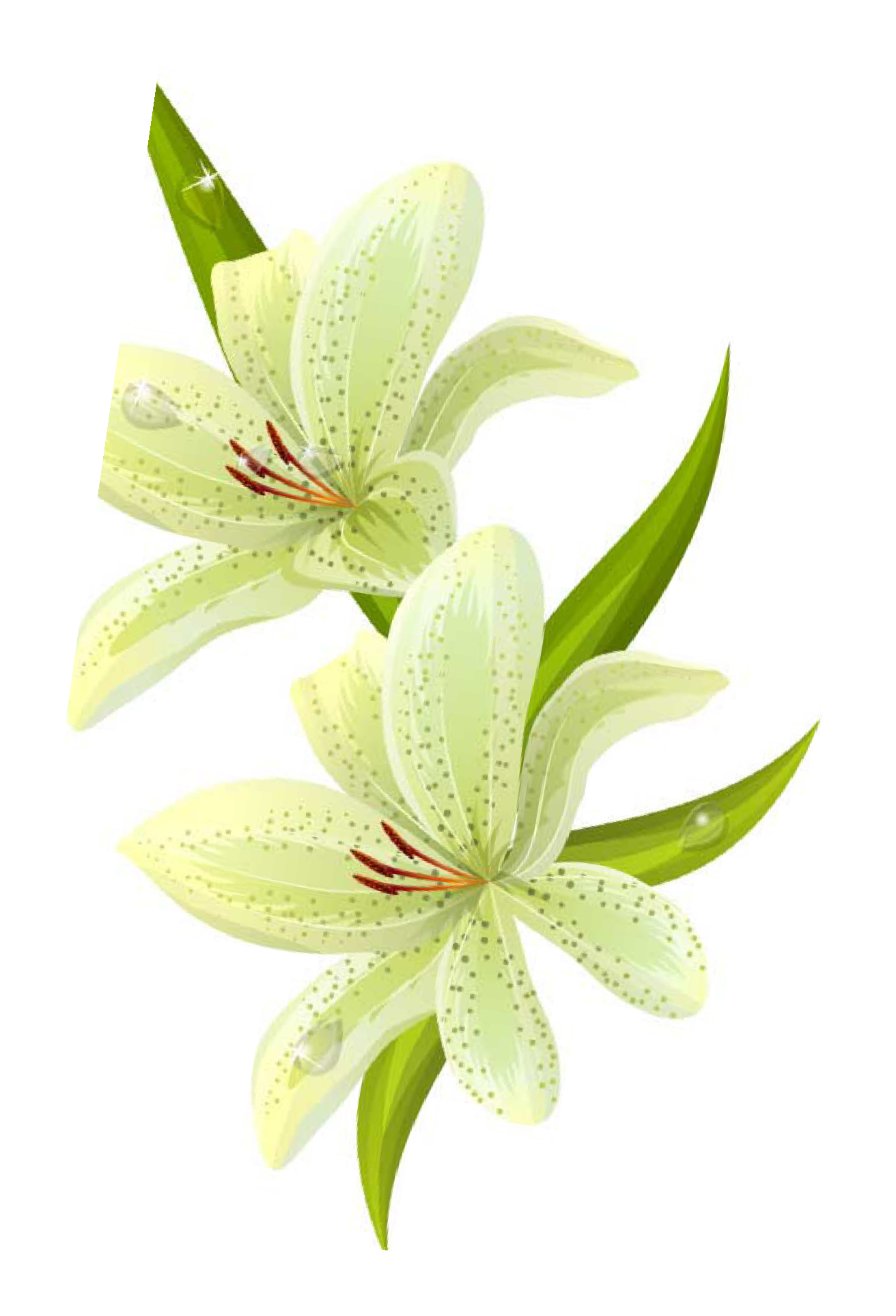 KinhTứ Thập Nhị Chươngời Nói Đầu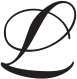 Töù Thaäp Nhò Chöông laø moät boä kinh ñöôïc phieân dòch ñaàu tieân ôû Trung Quoác. Nguyeân vaøo ñôøi Haäu haùn, nieân hieäu Vónh Bình naêm thöù 3 (Taây lòch 53). Moät hoâm vua Minh Ñeá naèm moäng thaáy moät ngöôøi mình vaøng, cao tröôïng saùu, ñænh ñaàu coù haøo quang bay tôùi tröôùc saân ñieän nhaø vua. OÂng Thaùi sö ñoaùn moäng raèng: “Thaàn nghe beân Taây Vöùc coù Phaät ñaø, toaøn thaân maøu vaøng kim saéc. Coù khi beä haï ñöôïc thaáy Ngaøi ñoù chaêng?”.Vua lieàn phaùi moät ñoaøn 18 ngöôøi qua AÁn Ñoä ñeå thænh kinh töôïng. Ñi nöûa ñöôøng, phaùi ñoaøn gaëp hai Phaùp sö Ca Dieáp Ma Ñaèng vaø Truùc Phaùp Lan duøng baïch maõ chôû kinh ñieån töø Thieân Truùc qua Trung Quoác. Maõi ñeán Taây lòch 60, phaùi ñoaøn môùi veà tôùi Laïc Döông.Vua Minh Ñeá saéc chæ xaây caát chuøa Baïch Maõ ñeå thôø Phaät vaø kinh, ñoàng thôøi cuõng cung thænh hai vò Phaùp sö phieân dòch kinh ñieån ñeå truyeàn baù. Boä Töù Thaäp Nhò Chöông ñöôïc phieân dòch tröôùc nhaát.Boä kinh naøy haøm chöùa söï lyù raát tinh dieäu vaø phong phuù. Veà Söï, thì ngay chöông ñaàu ñaõ ghi ñöôïc thaønh tích tröôùc sau cuûa ñöùc Theá Toân thaønh ñaïo vaø noùi phaùp, neân kinh naøy coù nhöõng baøi hoïc quyù baùu ghi nhôù boån haïnh cuûa ñöùc Thích Ca.Veà Lyù, Töù Thaäp Nhò Chöông bao quaùt taát caû giaùo nghóa ñaïi thöøa vaø tieåu thöøa, phaùp yeáu cuûa Phaät khoâng caàn tìm ñaâu xa. Ñeå chöùng minh ñieàu naøy chuùng ta haõy tìm yù chæ cuûa moãi chöông nhö sau:Ba chöông ñaàu daïy chung veà haïnh quaû tam thöøa (Thanh-vaên, Duyeân-giaùc vaø Boà- taùt) laáy lieãu thoaùt sanh töû laøm caên baûn, xuaát gia laø nhaân, lieãu thoaùt sanh töû laø quaû.Töø chöông 4 ñeán 8 thuyeát minh nhaân quaû thieän aùc cuûa theá vaø xuaát theá. Ñaây laø thieänaùc thoâng caû nguõ thöøa, caùc phaùp theá gian vaø xuaát theá gian ñeàu ñöôïc toùm thaâu khoâng soùt.Töø chöông 9 ñeán 38 ñaëc bieät thuyeát minh thaéng haïnh ñaïi thöøa baát coäng (luïc ñoä vaïn haïnh). Vì theá kinh naøy giaûng löôïc nghóa lyù tieåu thöøa, thuyeát minh roõ veà nghóa lyù ñaïi thöøa, ñem Phaät phaùp veà moät moái.Töø chöông 39 ñeán 41 noùi toång quaùt veà Giaùo, Lyù vaø Haïnh. Giaùo phaûi tín thoï, Lyù phaûi thoâng hieåu, Haïnh phaûi tu trì.Chöông cuoái cuøng toång keát, ñem Phaät trí quan saùt khaép taát caû caùc phaùp theá gian vaø xuaát theá gian.Y cöù treân ñaây thì bieát sau naøy caùc Phaùp sö coù dieãn noùi bao nhieâu nghóa lyù trong ba taïng, 12 boä kinh chaêng nöõa cuõng khoâng ngoaøi 42 chöông naøy.Giaùo sö Thích Hoaøn Quaùn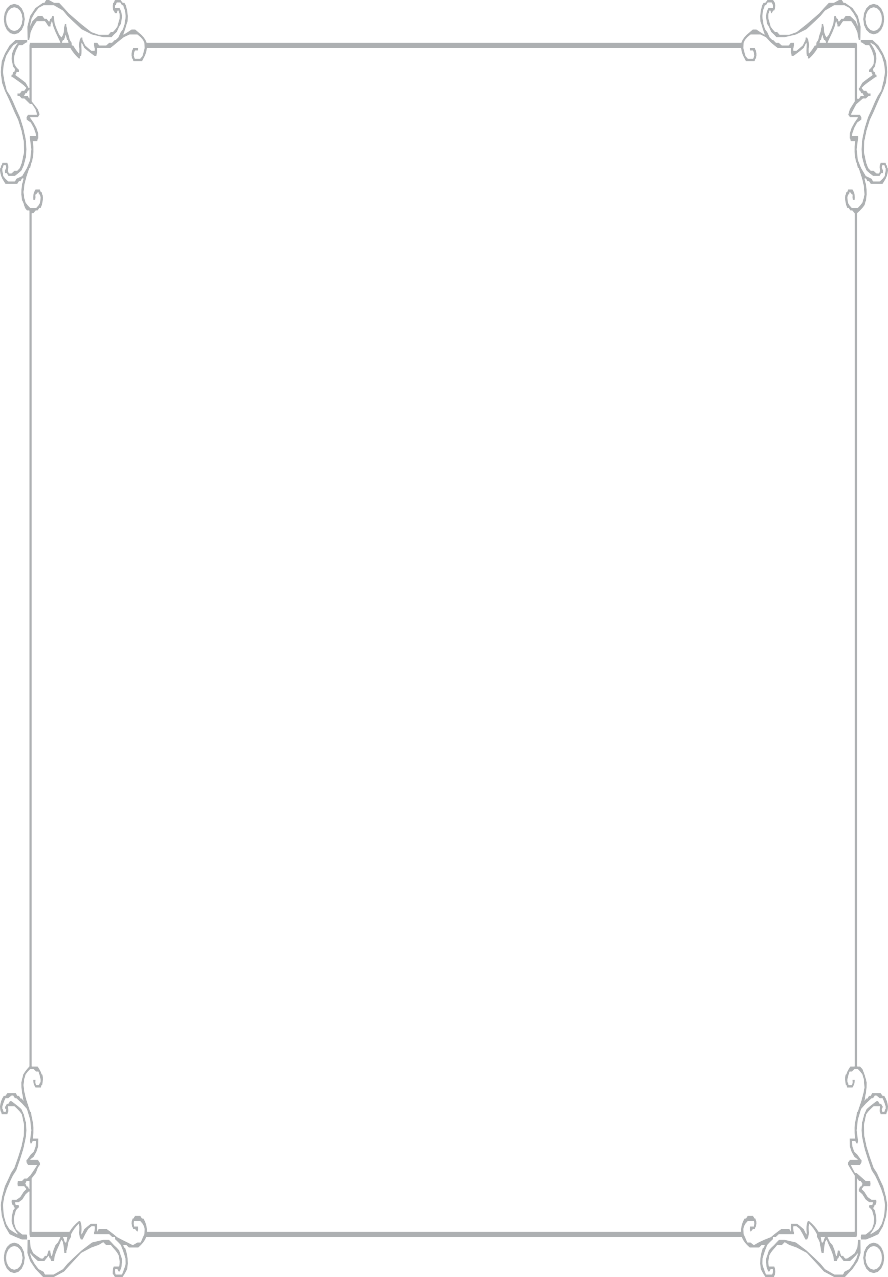 Chuùng ta thaâm nhaäp Phaät ñaïo baèng 2 cöûa:A- Thieàn vaøo thaúng tieâu ñieåm. Con ñöôøng tröïc tieáp ngaén taét naøy, ñoøi hoûi haønh giaû duøng baûn taâm thanh tònh, tröïc nhaän thaät töôùng caùc phaùp.B- Trung vaø haï caên nieäm Phaät cuõng ra khoûi hieåm nguy sanh töû maø tieán leân quaû Phaät.Phöông tieän khoâng coá ñònh, caàn linh ñoäng tuøy hoaøn caûnh. Nhö sô taâm caàn hoïc theâm Töù Nieäm Xöù vaø Laêng Nghieâm ñeå deã ñöôøng xuaát theá. Coù ngöôøi caàn hoïc ñeå roõ nghóa Phaät taùnh. Ai cuõng bieát saân haän laø nhô. Neân coá gaéng nhaãn nhòn. Neáu coøn aám öùc laø nhô vaãn coøn. Phaûi tu caùc phaùp quaùn ñeå giaûi caùi nhô töø ñaùy loøng môùi heát khoå. Hoaøn caûnh môùi thay ñoåi. Thanh thaûn hoaøn toaøn môùi coù theå voâ hieäu hoùa nhöõng choáng ñoái phaù hoaïi. Nhô beân trong maø deïp ñöôïc thì chöôùng beân ngoaøi töï maát. Ñoaïn ñöôïc tham saân roài, si meâ khoâng coøn moâi tröôøng hoaït ñoäng.(Coá Sö tröôûng Haûi Trieàu AÂm)TOÅNG KHÔÛI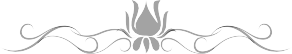 Sau khi thaønh ñaïo ñöùc Theá Toân suy ngaãm: “Rôøi boû tham duïc ñöôïc söï tòch tònh, thaät laø hôn heát”. Roài Ngaøi an truï ñaïi thieàn ñònh, haøng phuïc ma quaân. Sau ñoù Ngaøi ñeán vöôøn Loäc Uyeån, chuyeån phaùp luaân Töù Ñeá ñoä naêm anh em Kieàu Traàn Nhö khieán chöùng ñaïo quaû. Neáu coù Thaày Tyø-kheo naøo caàu quyeát nghi thì Ngaøi daïy veõ roõ raøng.  Ai naáy khai ngoä, cung kính vaâng lôøi.CHAÙNH THUYEÁT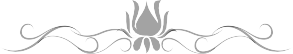 COÄNG GIAÙO: HAÏNH QUAÛ TAM THÖØACHÖÙNG QUAÛ XUAÁT THEÁCHÖÔNG 1:Phaät daïy nhöõng ngöôøi töø giaõ cha meï xuaát gia, minh taâm kieán taùnh, ngoä phaùp voâ vi, goïi laø Sa-moân. Trì giöõ hai traêm naêm möôi giôùi, ñoäng tónh thanh tònh, tu boán chaân ñaïo, thaønh A-la- haùn. A-la-haùn coù theå phi haønh bieán hoùa, keùo daøi maïng soáng, truï ñoäng trôøi ñaát. Döôùi laø A-na-haøm, meänh chung tinh thaàn sanh leân coõi trôøi thöù 19 maø chöùng quaû A-la-haùn. Döôùi nöõa laø Tö-ñaø-haøm, phaûi moät phen sanh leân trôøi, moät phen sanh xuoáng coõi ngöôøi, môùi chöùng A-la-haùn. Döôùi nöõa laø Tu-ñaø- hoaøn, baûy laàn sanh töû roài môùi chöùng A-la-haùn. Nhöõng vò naøy ñaõ ñoaïn aùi duïc, cuõng nhö chaân tay moät phen ñaõ caét cuït thì khoâng bao giôø  coøn  duøng  tôùi nöõa.TU HAÏNH XUAÁT GIACHÖÔNG 2:Sa-moân xuaát gia döùt boû aùi duïc, lieãu ñaït nguoàn taâm, hieåu Phaät dieäu lyù, ngoä phaùp voâ vi, trong khoâng sôû ñaéc, ngoaøi khoâng sôû caàu, taâm khoâng heä ñaïo, cuõng khoâng keát nghieäp, khoâng nieäm khoâng taùc, khoâng tu khoâng chöùng, chaúng caàn traûi qua caùc ngoâi vò maø töï leân cao. Goïi theá laø ñaïo.CHÖÔNG 3:Caïo boû raâu toùc laøm Sa-moân, thoï laõnh ñaïo phaùp, xaû boû cuûa caûi theá gian, khaát caàu ñuû duøng, giöõa ngaøy aên moät böõa, döôùi goác caây nguû moät ñeâm, caån thaän khoâng trôû laïi! Khieán  ngöôøi  ta  ngu si, chính do aùi vaø duïc.THOÂNG NGHÓA THIEÄN AÙC CUÛA NGUÕ THÖØACHÖÔNG 4:Chuùng sanh coù möôøi vieäc thieän cuõng coù möôøi vieäc aùc. Thaân saùt ñaïo daâm; mieäng hai löôõi, hung aùc, hö doái vaø theâu deät; yù taät ñoá, saân giaän, ngu si. Möôøi söï naøy khoâng thuaän Thaùnh ñaïo goïi laø aùc. Möôøi aùc naøy neáu döùt thì goïi laø thieän.CHÖÔNG 5:Coù loãi chaúng hoái, chaúng döùt taâm quaáy, toäi daán vaøo thaân nhö nöôùc veà bieån, daàn thaønh saâu roäng. Coù loãi bieát hoái, caûi aùc laøm laønh, toäi töï tieâu dieät nhö beänh xuaát haïn laàn laàn thuyeân giaûm.CHÖÔNG 6:Ngöôøi aùc nghe ai laøm laønh quyeát taâm ñeán phaù. OÂng haõy töï ngaên döùt khoâng neân giaän traùch. Keû kia mang aùc tôùi, seõ töï chòu ñieàu aùc ñoù.CHÖÔNG 7:Coù ngöôøi nghe ta giöõ ñaïo, thaät haønh ñaïi töø, ñeán maéng nhieác ta. Ta laøm thinh khoâng ñaùp. Ñôïi ngöôøi kia thoâi  noùi, ta hoûi: “OÂng ñem leã vaät cho ngöôøi, ngöôøi ta khoâng nhaän, leã aáy coù veà oâng chaêng?”. Ñaùp raèng: “Veà chöù!”. Phaät noùi:“Nay oâng maéng ta, ta khoâng nhaän, oâng töï chuoác hoïa vaøo thaân nhö vang theo tieáng, nhö boùng theo hình, khoâng heà rôøi nhau. Caån thaän chôù laøm aùc!”.CHÖÔNG 8:Keû aùc haïi ngöôøi hieàn, khaùc naøo phun nöôùc mieáng nhoå leân trôøi, nöôùc mieáng chaúng ñeán trôøi maø trôû laïi mình, ngöôïc gioù tung buïi, buïi trôû laïi thaân. Ngöôøi hieàn khoâng theå haïi maø hoïa aét tôùi mình.BAÁT COÄNG GIAÙO: THAÉNG HAÏNH ÑAÏI THÖØALAÄP TÍN NGUYEÄNCHÖÔNG 9:Meán ñaïo hoïc roäng, ñaïo aét khoù hoäi.Thuû chí haønh ñaïo, ñaïo kia thaät lôùn.LUÏC ÑOÄCHÖÔNG 10: BAÙ THÍThaáy ngöôøi baù thí vui veû trôï giuùp ñöôïc phöôùc raát lôùn. Sa-moân hoûi: “Baïch ñöùc Theá Toân, phöôùc ñoù coù heát chaêng?”. Phaät ñaùp: Thí nhö caây ñuoác traêm ngaøn ngöôøi tôùi moài, naøo ñeå naáu aên, naøo ñeå thaép saùng, caây ñuoác vaãn nhö cuõ, phöôùc cuõng nhö theá.CHÖÔNG 11:Cho moät traêm ngöôøi aùc aên khoâng baèng cho moät ngöôøi laønh aên, cho moät ngaøn ngöôøi laønh aên khoâng baèng cho moät ngöôøi trì nguõ giôùi, cho möôøi ngaøn ngöôøi nguõ giôùi aên khoâng baèng cuùng döôøng moät vò Tu-ñaø-hoaøn, cuùng döôøng moät trieäu vò Tu-ñaø-hoaøn aên khoâng baèng cuùng döôøng moät vò Tö-ñaø-haømaên, cuùng döôøng möôøi trieäu vò Tö-ñaø- haøm aên khoâng baèng cuùng döôøng moät vò A-na-haøm, cuùng döôøng moät öùc vò A-na-haøm aên khoâng baèng cuùng döôøng moät vò A-la-haùn, cuùng döôøng möôøi öùc A-la-haùn aên khoâng baèng cuùng döôøng moät Bích Chi Phaät. Cuùng döôøng moät traêm öùc Bích Chi Phaät aên khoâng baèng cuùng döôøng moät trong tam theá chö Phaät, cuùng döôøng moät ngaøn öùc Phaät aên khoâng baèng cuùng döôøng moät vò voâ nieäm, voâ truï, voâ tu, voâ chöùng.CHÖÔNG 12:Ngöôøi ta coù 20 ñieàu khoù:Ngheøo heøn maø boá thí laø khoù.Giaøu sang maø hoïc ñaïo laø khoù.Boû thaân maïng quyeát cheát laø khoù.Thaáy ñöôïc kinh Phaät laø khoù.Sanh nhaèm ñôøi coù Phaät laø khoù.Nhaãn saéc nhaãn duïc laø  khoù.Thaáy toát khoâng ham caàu laø  khoù.Bò nhuïc khoâng giaän laø khoù.Coù theá löïc khoâng yû laø khoù.Gaëp vieäc voâ taâm laø khoù.Hoïc roäng nghieân cöùu nhieàu laø khoù.Tröø dieät ngaõ maïn laø khoù.Khoâng khinh ngöôøi keùm hoïc laø kho.ùThaät haønh bình ñaúng laø khoù.Chaúng noùi thò phi laø khoù.Gaëp thieän tri thöùc laø khoù.Thaáy taùnh hoïc ñaïo laø khoù.Tuøy duyeân hoùa ñoä ngöôøi laø khoù.Gaëp caûnh khoâng ñoäng taâm laø khoù.Kheùo hieåu phöông tieän laø khoù.CHÖÔNG 13: TRÌ GIÔÙICoù vò Sa-moân hoûi Phaät: Do nhaân duyeân gì bieát ñöôïc tuùc maïng, ñeán ñöôïc choã chí ñaïo?Phaät ñaùp: Laéng saïch taâm mình, giöõ vöõng yù chí, ñeán ñöôïc chí ñaïo. Cuõng nhö lau göông, buïi ñi, coøn laïi aùnh saùng. Ñoaïn duïc voâ caàu, seõ ñöôïc tuùc maïng.CHÖÔNG 14:Sa-moân hoûi Phaät: Theá naøo laø laønh, theá naøo laø lôùn?Phaät daïy: Haønh ñaïo, giöõ ñieàu chaân thaät laø laønh, chí hôïp vôùi ñaïo laø lôùn.CHÖÔNG 15: NHAÃN NHUÏCSa-moân hoûi Phaät: Caùi gì raát maïnh, caùi gì raát saùng?Phaät ñaùp: Nhaãn nhuïc raát maïnh, khoâng oâm loøng aùc laïi theâm an kieän. Ngöôøi an nhaãn khoâng laøm aùc aét ñöôïc ai cuõng toân quyù. Taâm caáu dieät heát, saïch khoâng veát nhô, aáy laø raát saùng. Töø khi chöa coù trôøi ñaát tôùi ngaøy nay, khoâng coù vaät naøo ôû möôøi phöông laø khoâng thaáy, khoâng bieát, khoâng nghe, ñöôïc nhaát thieát trí, coù theå goïi laø raát saùng vaäy.CHÖÔNG 16: THIEÀN ÑÒNHOÂm loøng aùi duïc chaúng thaáy ñöôïc ñaïo, nhö ngöôøi laáy tay khuaáy nöôùc chaúng thaáy ñöôïc boùng mình. Ngöôøi bò aùi duïc xaùo troän trong taâm caáu tröôïc neân chaúng thaáy ñaïo. Sa-moân phaûi döùt boû aùi duïc, nhôø aùi duïc heát roài môùi thaáy ñöôïc ñaïo.CHÖÔNG 17: CAÊN BAÛN TRÍ (Baùt Nhaõ)Luaän ñeán baäc kieán ñaïo nhö caàm ñuoác vaøo nhaø toái, boùng toái lieàn heát, coøn laïi aùnh saùng. Hoïc ñaïo thaáy chaân lyù, voâ minh lieàn döùt, trí tueä thöôøng coøn.CHÖÔNG 18: HAÄU ÑAÉC TRÍ (Baùt Nhaõ)Phaùp cuûa ta nieäm, voâ nieäm, nieäm; haønh, voâ haønh, haønh; ngoân, voâ ngoân, ngoân; tu, voâ tu, tu. Keû hoäi (bieát) thì raát gaàn, ngöôøi meâ thì raát xa! Ngoân ngöõ ñaïo ñoaïn, chaúng coù vaät gì raøng buoäc. Sai trong haøo ly, maát trong giaây laùt.CHÖÔNG 19: GIA HAÏNH TRÍ (Baùt Nhaõ)Quaùn voâ thöôøng laø thöôøng: Quan saùt trôøi ñaát voâ thöôøng, quan saùt theá giôùi voâ thöôøng, quan saùt linh giaùc töùcBoà-ñeà. Hieåu bieát nhö theá mau ñaéc ñaïo.CHÖÔNG 20:Quaùn voâ ngaõ nhö huyeãn: Neân xeùt trong thaân boán ñaïi, moãi ñaïi töï coù teân rieâng, chaúng coù ñaïi naøo laø ta. Ta ñaõ khoâng coù, chæ laø huyeãn voïng.CHÖÔNG 21:Quaùn nguõ duïc: Ngöôøi theo tình duïc  caàu  thanh  danh,  thanh  danh  vöøa hieån loä thaân ñaõ cheát, tham danh chaúng hoïc ñaïo, uoång coâng meät xaùc! Cuõng nhö ñoát höông, ngöôøi vöøa ngöûi thôm, höông ñaõ bò chaùy, löûa haïi thaân ngay taïi choã danh thaønh.CHÖÔNG 22:Taøi saéc ngöôøi khoâng boû ñöôïc, cuõng nhö dao dính maät, thaät chaúng ñuû böõa aên ngon, theá maø treû nít lieám vaøo aét bò ñöùt löôõi.CHÖÔNG 23:Vôï con nhaø cöûa raøng buoäc nhö lao nguïc. Lao nguïc coøn coù thôøi kyø phoùng thích, nhöng ñoái vôùi vôï con thì chaúng bao giôø coù yù nieäm xa lìa. Taâm khaùt saéc ñeïp ñaâu bieát sôï gian nguy. Duø gaëp hoïa nôi mieäng huøm cuõng cam loøng chòu. Ñaém mình nôi buøn laày goïi laø phaøm phu, hieåu ñöôïc leõ aáy chính laø baäc xuaát traàn A-la-haùn.CHÖÔNG 24:AÙi duïc khoâng chi hôn saéc ñeïp. Cuõng may chæ coù moät thöù naøy thoâi,neáu coù caùi thöù hai baèng noù thì khaép thieân haï, chaúng coù ai thaønh ñaïo.CHÖÔNG 25:AÙi duïc nhö caàm ñuoác ñi ngöôïc gioù haún khoâng khoûi caùi naïn chaùy tay.CHÖÔNG 26:Thieân thaàn daâng ngoïc nöõ cho Phaät, toan hoaïi yù Phaät. Phaät baûo: “Ñaõy da oâ ueá tôùi ñaây laøm gì? Ñi! Ta chaúng duøng ñaâu”. Thieân thaàn khôûi taâm kính neå hoûi ñaïo. Phaät vì giaûi noùi. Thaàn lieàn chöùng Tu-ñaø-hoaøn.CHÖÔNG 27: MAËC GIAÙP TINH TAÁNHaønh ñaïo nhö goã troâi maët nöôùc theo doøng maø ñi, chaúng taáp vaøo bôø, chaúng bò ngöôøi vôùt, chaúng bò quyû thaàn ngaên trôû, chaúng bò nöôùc xoaùy ñöùnglaïi, chaúng bò muïc naùt. Ta cam ñoan khuùc goã ra tôùi bieån.Ngöôøi tu ñaïo chaúng bò  duïc  tình  meâ hoaëc, chaúng bò taø ma ngoaïi ñaïo nhieãu loaïn, tinh taán voâ vi.  Ta  cam  ñoan ngöôøi naøy ñaéc ñaïo.CHÖÔNG 28:Deø daët chôù tin taâm ngöôi, taâm ngöôi khoâng theå tin ñöôïc. Deø daët chôù gaàn saéc ñeïp, gaàn saéc ñeïp thì tai hoïa quyeát sanh. Chöøng naøo chöùng ñöôïc A-la-haùn roài môùi coù theå tin ñöôïc taâm ngöôi.CHÖÔNG 29:Deø daët chôù nhìn nöõ saéc, chôù cuøng noùi chuyeän. Neáu baát ñaéc dó cuøng noùi thì neân chaùnh taâm suy nghó: “Sa-moântrong ñôøi aùc tröôïc phaûi nhö hoa sen trong buøn nhô, töôûng ngöôøi giaø nhö meï, ngöôøi lôùn nhö chò, treû nhoû nhö em, ñöùa beù nhö con”. Phaùt taâm ñoä thoaùt lieàn dieät aùc nieäm.CHÖÔNG 30:Haønh ñaïo nhö mang coû khoâ thaáy löûa ñeán phaûi traùnh. Ñaïo nhaân thaáy duïc laïc, quyeát phaûi laùnh xa.CHÖÔNG 31: HAÏNH TINH TAÁNCoù ngöôøi sôï khoâng döùt noåi daâm duïc, muoán töï ñoaïn aâm. Phaät baûo: “Ñoaïn aâm khoâng baèng ñoaïn taâm. Taâm nhö quan toøa. Quan neáu nghæ thì keû toøng söï môùi nghæ. Taø taâm chaúng döùt, ñoaïn aâm ích gì”. Phaät Ca Dieáp noùi baøi keä:“Duïc sanh töø yù YÙ do tö töôûng, Caû hai tòch tónhPhi saéc phi haønh”.CHÖÔNG 32:AÙi duïc sanh lo, töø lo sanh sôï. Neáu xa aùi duïc coøn gì sôï lo.CHÖÔNG 33: TÖÔÙNG MAËC GIAÙP TINH TAÁNHaønh ñaïo nhö chieán só ñaáu vôùi vaïn ngöôøi. Mang  giaùp  ra  cöûa,  hoaëc  yù khieáp nhöôïc, hoaëc nöûa ñöôøng lui, hoaëc choáng cöï ñeán cheát, hoaëc ñaéc thaéng maø veà. Sa-moân hoïc ñaïo giöõ chaéc taâm mình, tinh taán doõng maõnh, chaúng sôï tieàn caûnh, phaù dieät chuùng ma maø chöùng ñaïo quaû.CHÖÔNG 34: NHIEÁP THIEÄN TINH TAÁNCoù Thaày Sa-moân ban ñeâm tuïng kinh Di Giaùo cuûa Phaät Ca Dieáp, aâm thanh buoàn thaûm, aâu saàu lo ngaïi nhö muoán thoaùi lui. Phaät hoûi: Tröôùc kia ôû nhaø oâng laøm ngheà gì?Thöa, gaûy ñaøn caàm.Hoûi: Daây ñaøn chuøng thì aâm thanh theá naøo?Thöa,  khoâng  leân  tieáng. Hoûi: Daây caêng thaúng thì sao?Thöa, aâm thanh cuït ngaún. Hoûi: Daây vöøa chöøng thì sao?Thöa, ñuû caùc aâm thanh.Phaät daïy: “Sa-moân hoïc ñaïo cuõng theá, giöõ taâm chöøng möïc thì ñaïo coù theå chöùng. Neáu gaáp quaù thì thaân moûimeät, thaân moûi meät yù lieàn phieàn naõo, yù phieàn naõo thì  haïnh  lui  suït,  haïnh  lui suït töùc laø toäi loãi ñaõ theâm leân. Chæ coù thanh tònh an laïc, ñaïo môùi khoâng maát”.CHÖÔNG 35:Luyeän saét boû quaëng, cheá taïo thaønh ñoà duøng, ñoà duøng môùi ñöôïc tinh xaûo. Hoïc ñaïo tröø taâm caáu nhieãm, coâng haïnh môùi thanh tònh.CHÖÔNG 36: LÔÏI LAÏC TINH TAÁNThoaùt aùc ñaïo ñöôïc thaân ngöôøi laø khoù. Laøm thaân ngöôøi ñöôïc thaân nam töû laø khoù. Thaân nam töû ñaày ñuû saùu caên laø khoù. Saùu caên ñaày ñuû maø ñöôïc sanh vaøo trung quoác laø khoù. ÔÛ trung quoác maø ñöôïc gaëp Phaät ra ñôøi laø khoù. Gaëp Phaät maø ñöôïc ñaïo laø khoù. Gaëpñöôïc ñaïo maø khôûi tín taâm laø khoù. Ñaõ coù tín taâm maø bieát phaùt taâm Boà-ñeà laø khoù. Ñaõ phaùt taâm Boà-ñeà maø ñeán choã voâ tu voâ chöùng laø khoù.TRÌ GIÔÙI LAØ QUAN TROÏNGCHÖÔNG 37:Phaät töû xa ta ngaøn daëm maø thöôøng nghó tôùi giaùo phaùp thì quyeát ñònh chöùng quaû. Phaät töû ôû ngay beân ta, thöôøng ñöôïc thaáy ta maø chaúng soáng theo giôùi phaùp, troïn chaúng chöùng ñaïo.CHÖÔNG 38:Phaät hoûi moät vò Sa-moân: “Maïng ngöôøi soáng chöøng bao laâu?”.Thöa, trong vaøi  ngaøy.Ngöôi chöa hieåu ñaïo.Phaät	hoûi	moät	vò	Sa-moân	khaùc: “Maïng ngöôøi soáng chöøng bao laâu?”.Thöa, trong moät böõa aên.Ngöôi chöa hieåu ñaïo.Phaät laïi hoûi moät vò Sa-moân khaùc: “Maïng ngöôøi soáng chöøng bao laâu ?”.Thöa, trong hôi thôû.Hay laém, ngöôi ñaõ hieåu ñaïo.TUTIN GIAÙOCHÖÔNG 39:Hoïc ñaïo Phaät phaûi tin theo lôøi Phaät. Cuõng nhö aên maät, giöõa cheùn hay chung quanh ñeàu ngoït, kinh ñieån cuûa ta cuõng vaäy.HIEÅU LYÙCHÖÔNG 40:Sa-moân haønh ñaïo khoâng nhö traâu mao ngöu, thaân tuy haønh ñaïo maø taâm ñaïo chaúng haønh, taâm ñaïo neáu haønh, ñaâu caàn haønh ñaïo.THAÄT HAØNHCHÖÔNG 41:Phaøm haønh ñaïo nhö traâu chôû naëng ñi trong buøn saâu, duø moûi meät vaãn chaúng daùm ngoù hai beân. Ra khoûi buøn laày môùi ñöôïc thö thaû. Sa-moân phaûi quaùn tình duïc ñaùng sôï hôn buøn laày. Tröïc taâm nieäm ñaïo môùi hy voïng thoaùt khoå.TOÅNG KEÁT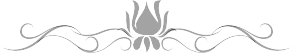 CHÖÔNG 42:Ta coi ngoâi Vöông haàu nhö buïi qua khe hôû, coi vaøng ngoïc nhö ngoùi gaïch, coi luïa laø nhö gieû raùch, coi ñaïi thieân theá giôùi nhö haït caûi, coi ao A-naäu nhö daàu thoa chaân, coi moân phöông tieän nhö ñoáng hoùa baùu, coi phaùp voâ thöôïng thöøa nhö moäng thaáy vaûi kim tuyeán, coi Phaät ñaïo nhö hoa tröôùc maét, coi thieàn ñònh nhö nuùi Tu Di, coi Nieát-baøn nhö ngaøy ñeâm tænh thöùc, coi söï ñaûo chính nhö saùu con roàng muùa, coi bình ñaúng nhö Nhaát chaân ñòa, coi söï höng hoùa nhö caây boán muøa.KinhDi Giáo(Ñôøi Dieâu Taàn, Tam taïng Phaùp Sö Cöu Ma La Thaäp dòch)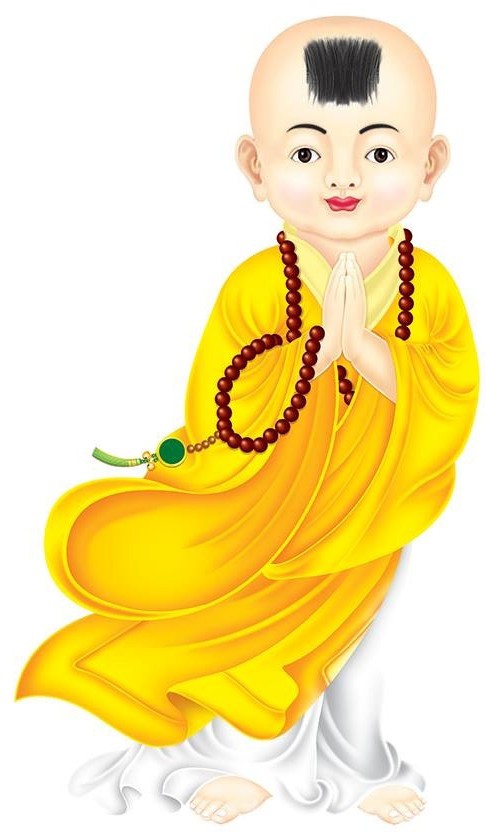 KINH DI GIAÙO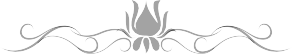 Ñöùc Thích Ca Maâu Ni Phaät chuyeån phaùp luaân laàn ñaàu tieân, hoùa ñoä Toân giaû Kieàu Traàn Nhö. Thuyeát phaùp laàn cuoái cuøng, hoùa ñoä Toân giaû Tu Baït Ñaø La. Nhöõng ngöôøi coù theå hoùa ñoä ñaõ hoùa ñoä. Hoâm nay trong röøng Ta La, giöõa caây song thoï, Ngaøi saép Nieát-baøn. Trôøi ñeâm yeân laëng, Ngaøi vì ñeä töû sô löôïc ñeå laïi giaùo huaán toái haäu, toaùt yeáu moät ñôøi thuyeát phaùp./ TU TAÄP COÂNG ÑÖÙC ÑOÁI TRÒ TAØ NGHIEÄP1/- Giôùi Caên Baûn Thanh Tònh:Caùc Thaày Tyø-kheo haõy traân troïng cung kính tònh giôùi, nhö ngöôøi muø ñöôïc maét saùng, nhö ngheøo naøn ñöôïc vaøng ngoïc. Phaûi bieát tònh giôùi laø Thaày cuûa caùc ngöôi, nhö ta ôû ñôøi khoâng khaùc.2/- Giôùi Phöông Tieän Thanh Tònh:THAÂN: Giöõ tònh giôùi. Khoâng ñöôïc buoân baùn, ñoåi chaùc, saém söûa ñaát nhaø, nuoâi toâi tôù vaø suùc vaät, gieo troàng caøy caáy, kinh doanh tieàn cuûa. Haõy traùnh xa nhöõng vieäc naøy nhö traùnh hoá löûa. Cho ñeán khoâng ñöôïc chaët phaù coû caây, ñaøo cuoác ñaát ñai, hoøa cheá thuoác thang, coi boùi toát xaáu, ngöôùc xem thieân vaên, suy ñoaùn thôøi tieát, ñoaùn tính lòch soá, ñeàu khoâng phaûi laø vieäc cuûa Tyø-kheo.Caùc Thaày phaûi tieát cheá cô theå, aên uoáng ñuùng giôø, sinh soáng trong saïch.KHAÅU: Khoâng ñöôïc tham döï theá söï, lieân laïc söù maïng, chuù thuaät, thuoác tieân, giao haûo quyeàn quyù sanh ra heøn haï, ngaïo maïn.YÙ: Phaûi töï ñoan taâm chaùnh nieäm. Khoâng ñöôïc che giaáu loãi laàm, laäp dò ñeå meâ hoaëc quaàn chuùng. Ñoái vôùi boán söï cuùng döôøng phaûi töï löôïng bieát ñuû, khoâng neân tích chöùa.3/- Coâng Ñöùc Tònh Giôùi:Tònh giôùi chính thuaän vôùi giaûi thoaùt neân goïi laø Ba-la-ñeà moäc-xoa. Nhaân giôùi sanh ñònh, nhaân ñònh phaùt tueä, nhaân tueä giaûi thoaùt thoáng khoå. Cho neân caùc Tyø-kheo phaûi giöõ tònh giôùi, ñöøng huûy phaïm thieáu soùt. Ai coùtònh giôùi laø coù thieän phaùp. Khoâng coù tònh giôùi thì chaúng coâng ñöùc naøo coù theå phaùt sanh. Tònh giôùi laø yeân oån, laø coãi goác cuûa vaïn ñöùc./ TU TAÄP COÂNG ÑÖÙC ÑOÁI TRÒ CAÙC KHOÅ1/- Ñoái Trò Naêm Thöùc Tröôùc:Caùc Thaày Tyø-kheo phaûi cheá ngöï naêm giaùc quan, khoâng cho phoùng tuùng chaïy theo duïc laïc. Nhö keû muïc ñoàng tay roi tay giaøm, khoâng cho con traâu phaïm vaøo luùa maï cuûa ngöôøi. Buoâng lung naêm giaùc quan, khoâng theå kieàm cheá thì tai hoïa seõ khoâng bôø meù. Nhö ngöïa hung haêng seõ ñöa ngöôøi cöôõi veà nôi nguy hieåm. Giaëc cöôùp chæ laøm haïi moät ñôøi, naêm giaùc quan buoâng lung  tai hoïa nhieàu kieáp, khoâng theå khoâng caån thaän. Ngöôøi trí tueä phoøng ngöïnaêm caên nhö giöõ giaëc. Neáu buoâng lung naêm caên thì chaúng bao laâu, ta seõ thaáy chuùng taøn dieät taát caû.2/- Ñoái Trò YÙ Thöùc:Naøy caùc Tyø-kheo, naêm giaùc quan do taâm chuû ñoäng, cho neân phaûi thaän troïng cheá ngöï taâm mình. Taâm ñaùng sôï hôn raén ñoäc. Thuù döõ, giaëc thuø, löûa döõ chöa ñuû ñeå thí duï caùi haïi cuûa taâm. Nhö keû tay böng baùt maät, chaân chaïy nhaûy, maét ñaêm ñaêm nhìn baùt maät thì laøm sao thaáy hoá saâu ôû döôùi goùt. Nhö voi ñieân khoâng moùc saét, nhö vöôïn khæ trong caây röøng, khoù khaên maø ngaên caûn. Caùc Thaày phaûi caáp toác toûa chieát, ñöøng buoâng lung. Buoâng lung taâm nieäm thì tan naùt heát thieän nghieäp. Cheá ngöï taâm moät choã thì khoâng vieäcgì khoâng xong. Cho neân haõy noã löïc tinh taán chieát phuïc taâm mình.3/- Ñoái Trò Tham AÊn:Thoï duïng aên uoáng coi nhö thuoác hay, ngon khoâng ham, dôû khoâng cheâ, chæ caàn duy trì cô theå ñeå ñôõ khoå ñoùi khaùt. Nhö ong huùt hoa, chæ laáy höông vò khoâng toån saéc hoa. Ngöôøi xuaát gia thoï duïng khoâng huûy phaù thieän nieäm cuûa ngöôøi. Haõy khoân ngoan löôïng söùc con traâu cuûa mình, ñöøng duøng quaù söùc ñeán noãi kieät löïc.4/- Ñoái Trò Nhaùc Nguû:Caùc Tyø-kheo ban ngaøy haõy noã  löïc tu taäp thieän phaùp, ñöøng ñeå thôøi giôø boû qua. Ñaàu ñeâm cuoái ñeâm phaûi lo tuïng nieäm ñeå tieâu tröø phieàn naõo, sanh tröôûng thieän phaùp. Ñöøng vì nguûnghæ maø luoáng qua moät ñôøi. Löûa voâ thöôøng ñang ñoát chaùy theá gian, phaûi mau mau giaûi thoaùt. Giaëc phieàn naõo ñang rình gieát ta, taïi sao ta laïi coù theå yeân taâm nguû nghæ maø khoâng töï caûnh giaùc? Phieàn naõo naèm trong taâm chuùng ta nhö raén hoå mang maøu ñen  ñang naèm trong nhaø. Caùc Thaày phaûi mau mau duøng moùc saét giôùi luaät maø caáp toác moùc keùo noù ra. Raén phieàn naõo coù ra roài môùi neân yeân nguû. Raén chöa ra maø cöù nguû thì thaät laø keû khoâng bieát hoå theïn. Hoå theïn laø phuïc söùc ñeïp nhaát, hoå theïn coù naêng löïc cheá ngöï taát caû phi phaùp. Caùc Thaày Tyø-kheo haõy luoân luoân töï bieát hoå theïn, töï bieát sæ nhuïc ñöøng bao giôø queân, duø chæ taïm thôøi. Coù hoå theïn laø coù thieän phaùp. Khoâng hoå theïn laø khoâng coâng ñöùc, khaùc gì caàm thuù.5/- Ñoái Trò Phieàn Naõo:SAÂN: Caùc Thaày Tyø-kheo, duø ai xeû thaân theå ra töøng maûnh, phaûi töï kieàm cheá, ñöøng khôûi saân giaän. Giöõ gìn mieäng löôõi, ñöøng thoát ra tieáng khoâng laønh. Saân giaän haïi ñaïo nghieäp, hö coâng ñöùc. Trì giôùi vaø khoå haïnh, coâng ñöùc chaúng theå saùnh kòp nhaãn nhuïc. An nhaãn laø söùc maïnh cuûa baäc thöôïng nhaân. Keû naøo chöa theå hoan hyû tieáp nhaän caùc thöù nhuïc maï nhö uoáng nöôùc cam loà, thì chöa theå goïi laø ngöôøi coù trí tueä nhaäp ñaïo. Vì giaän döõ phaù huûy heát thaûy thieän phaùp, hieän taïi vaø vò lai khoâng ai muoán nhìn. Caùc Thaày Tyø-kheo phaûi thöôøng xuyeân ñeà phoøng löûa saân giaän aùc lieät. Giaëc cöôùp coâng ñöùc khoâng chi hôngiaän döõ. Ngöôøi theá gian vì ham duïc laïc, vì khoâng tu haønh neân khoâng coù phöông tieän ñeå töï kieàm cheá, moãi khi noåi saân ta coøn coù theå tha thöù. Ngöôøi xuaát gia ñaõ boû duïc voïng maø coøn noåi saân thì coù khaùc chi giöõa baàu trôøi quang saùng maø coù saám seùt noåi löûa. Thaät laø ñieàu khoâng thích ñaùng.KIEÂU MAÏN: Hôõi caùc Thaày Tyø- kheo! Haõy töï xoa ñaàu, ñaõ boû trang söùc, maëc aùo hoaïi saéc, tay caàm bình baùt khaát thöïc xin aên maø coøn kieâu ngaïo laø ñieàu khoâng theå coù.– DUA NÒNH: Caùc Thaày Tyø-kheo! Dua nònh quanh co traùi ngöôïc ñaïo phaùp neân phaûi ngay thaúng taâm mình, laáy ñöùc chaát tröïc laøm caên baûn./ THAØNH TÖÏU COÂNG ÑÖÙC XUAÁT THEÁ1/- Thieåu duïc:Caùc Thaày Tyø-kheo phaûi bieát tham muoán nhieàu thì khoå  naõo  cuõng  nhieàu. Ít muoán thì ít tai hoïa. Chæ coù theá cuõng ñaõ phaûi caàn taäp ñöùc ít muoán. Huoáng chi ít muoán coøn ñem laïi caùc thieän haïnh vaø coâng ñöùc. Ngöôøi ít muoán ñaâu caàn dua nònh quanh co ñeå ñöôïc loøng ngöôøi. Ngöôøi ít muoán khoâng bò nguõ duïc loâi keùo neân loøng bình thaûn khoâng lo sôï. ÔÛ caûnh ngoä naøo cuõng thaáy ñaày ñuû, khoâng coù caûm giaùc thieáu thoán. Coù ít muoán laø coù Nieát-baøn.2/- Tri tuùc:Caùc Thaày Tyø-kheo muoán thoaùt khoå naõo thì haõy taäp haïnh tri tuùc (bieát ñuû). Bieát ñuû laø giaøu sang, vui veû vaøyeân oån. Bieát ñuû thì naèm treân ñaát vaãn vui, khoâng bieát ñuû thì ôû thieân ñöôøng cuõng chöa vöøa yù. Ngöôøi bieát ñuû thì ngheøo maø giaøu, ngöôøi khoâng bieát ñuû thì tuy giaøu maø ngheøo. Ngöôøi khoâng bieát ñuû thì luoân luoân bò naêm thöù duïc laïc loâi keùo, khieán cho ngöôøi bieát ñuû xoùt thöông.3/- Sieâu thoaùt:Caùc Thaày Tyø-kheo muoán caàu tòch tònh voâ vi an laïc, haõy moät mình ôû choã an nhaøn, thoaùt ly taát caû oàn aøo phieàn naõo. Ngöôøi an tónh ñöôïc trôøi Ñeá thích vaø chö thieân toân kính. Caùc Thaày haõy thoaùt ly ñoà chuùng, thanh thaùi ôû nôi thanh vaéng, ngaãm nghó phöông phaùp caét ñöùt goác reã cuûa ñau khoå. Coù nhieàu ñoà chuùng seõ bò quaáy phaù, nhö caây ñaïi thoï coù nhieàu chim choùc taäp hoïp, haúnbò caùi hoïa gaãy caønh heùo laù, nhö voi giaø sa xuoáng buøn laày, ngöôøi bò raøng buoäc seõ chìm ngaäp trong thoáng khoå, khoù mong giaûi thoaùt.4/- Tinh taán:Caùc Thaày Tyø-kheo noã löïc tinh taán thì chaúng vieäc gì khoù khaên. Gioït nöôùc tuy nhoû maø cöù chaûy maõi cuõng xuyeân thuûng ñaù. Ngöôøi haønh ñaïo bieáng nhaùc nhö keû keùo löûa chöa noùng ñaõ ngöøng, thì duø thieát tha caàu löûa, löûa cuõng khoù maø coù ñöôïc.5/- Chaùnh nieäm:Caùc Thaày Tyø-kheo caàu thieän tri thöùc, caàu thieän hoä trì, chaúng baèng khoâng queân chaùnh nieäm, heã queân chaùnh nieäm thì giaëc phieàn naõo lieàn xaâm nhaäp. Chaùnh nieäm vöõng maïnhthì duø ôû trong ñaùm giaëc nguõ duïc cuõng khoâng bò chuùng saùt haïi, töïa nhö töôùng só ra traän ñaõ coù aùo giaùp coøn sôï haõi gì.6/- Thieàn ñònh:Caùc Thaày Tyø-kheo taäp trung taâm laïi thì seõ nhaäp thieàn ñònh. Nhaäp thieàn coù theå thaáu trieät phaùp töôùng sanh dieät cuûa theá gian. Neân caùc Thaày phaûi thöôøng taäp thieàn ñònh, ñöøng ñeå taâm taùn loaïn. Nhö ngöôøi laøm ruoäng tieác nöôùc thì phaûi kheùo ñaép bôø. Tu só phaûi taäp thieàn ñònh ñeå coâ ñoïng nöôùc trí tueä.7/- Trí tueä:Caùc Thaày Tyø-kheo coù trí tueä thì heát ñam meâ, luoân luoân töï thöùc tænh, töï doø xeùt, khoâng ñeå loãi laàm phaùt hieän. Ngöôøi naøy ôû trong chaùnh phaùp cuûa tacoù khaû naêng giaûi thoaùt. Khoâng theá thì chaúng phaûi xuaát gia, chaúng phaûi theá tuïc, khoâng coøn bieát goïi laø gì. Trí tueä chaân thaät, laø chieác thuyeàn chaéc nhaát vöôït bieån sanh laõo beänh töû, laø ngoïn ñeøn saùng nhaát chieáu phaù haéc aùm voâ minh, laø thaàn döôïc chöõa beänh, laø buùa saéc chaët phieàn naõo. Vì theá, caùc Thaày Tyø-kheo haõy duøng tueä Vaên Tö Tu maø taêng tieán lôïi ích. Coù trí tueä soi chieáu thì duø coøn maét thòt cuõng vaãn laø keû thaáy roõ nhaát.8/- Khoâng hyù luaän:Caùc Thaày Tyø-kheo! Hyù luaän thì taâm trí roái loaïn, tuy xuaát gia maø chaúng giaûi thoaùt. Cho neân phaûi töùc khaéc tröø boû hyù luaän ñeå thöïc hieän caùi vui tòch dieät.VAÊN KEÁTCaùc Thaày Tyø-kheo! Haõy thöôøng nhaát taâm tu taäp, ñöøng coù phoùng daät. Ñaïi bi Theá Toân ñaõ noùi chaùnh phaùp ích lôïi taän cuøng. Caùc Thaày chæ coøn vieäc noã löïc tu haønh. Hoaëc nôi röøng nuùi, hoaëc caïnh ñaàm vaéng, döôùi goác ñaïi thoï, hoaëc trong tònh thaát. Caùc Thaày haõy thö thaùi thoï trì, chieâm nghieäm chaùnh phaùp chôù ñeå laõng queân. Thöôøng gaéng tinh taán, ñöøng ñeå hö sinh, sau naøy aên naên. Ta nhö löông y theo beänh cho thuoác, coøn uoáng hay khoâng, löông y khoâng loãi. Nhö ngöôøi daãn ñöôøng ñaõ chæ ñuùng ñöôøng, nghe roài khoâng ñi, Ñaïo sö khoâng loãi./ CHÖÙNG NHAÄP QUYEÁT ÑÒNH“Naøy caùc Tyø-kheo! Boán dieäu chaân lyù, ai coøn hoà nghi thì xin hoûi ngay, khoâng ñöôïc hoaøi nghi maø khoâng caàu giaûi”.Theá Toân ba laàn hoûi, ñaïi chuùng vaãn im laëng. Toân giaû A Na Luaät Ñaø quan saùt taâm trí chuùng Taêng roài baïch ñöùc Theá Toân: “Maët traêng coù theå laøm cho noùng, maët trôøi coù theå laøm cho laïnh, boán chaân lyù khoâng theå sai khaùc.  Phaät  ñaõ  daïy theá gian laø khoå. Ñuùng nhö theá, khoâng theå coù vui ôû theá gian. Ngaøi ñaõ daïy Taäp laø goác khoå. Ñuùng nhö theá, khoâng coøn nguyeân nhaân naøo khaùc. Ngaøi ñaõ daïy Dieät laø heát khoå. Ñuùng nhö theá, nhaân Taäp ñaõ dieät thì quaû Khoå cuõng dieät theo. Ngaøi ñaõ daïy Ñaïo laø phöông phaùp dieätkhoå. Ñuùng nhö theá, khoâng coøn  ñöôøng loái naøo khaùc.Baïch ñöùc Theá Toân! Caùc Tyø-kheo ñaây ñaõ quyeát ñònh tin hieåu boán chaân lyù, khoâng coøn hoà nghi gì nöõa”.Taêng chuùng luùc aáy, nhöõng ngöôøi vieäc laøm chöa hoaøn taát thì thaáy Phaät dieät ñoä haõy coøn bi caûm. Nhöõng ngöôøi môùi vaøo chaùnh phaùp, nghe lôøi Phaät noùi lieàn ñöôïc hoùa ñoä, nhö trong ñeâm toái maø ñieän chôùp saùng, thaáy ngay ñöôøng ñi. Nhöõng ngöôøi vieäc laøm ñaõ hoaøn taát, ñaõ vöôït qua bieån khoå, thì chæ nghó raèng: “Theá Toân dieät ñoä sao maø mau choùng theá”./ TAÙI HUAÁNÑöùc Phaät ñaïi bi muoán cho ñaïi chuùng ñeàu ñöôïc kieân ñònh neân huaánduï theâm: Ta ôû laïi ñôøi duø caû ñaïi kieáp cuõng khoâng ích gì. Vì ñaõ hôïp maø khoâng tan laø ñieàu khoâng theå coù. Chaùnh phaùp töï lôïi, lôïi tha ta ñaõ noùi ñuû. Nhaân thieân ñaùng ñoä ta ñaõ ñoä roài. Ai chöa ñuû khaû naêng, ta cuõng ñaõ taïo yeáu toá nhaân duyeân ñeå sau naøy seõ ñöôïc hoùa  ñoä. Ñeä töû cuûa ta trieån chuyeån thöïc haønh, nhö theá laø Phaùp-thaân ta thöôøng truï baát dieät.Naøy caùc Thaày Tyø-kheo! Phaûi yù thöùc voâ thöôøng, coù hôïp coù tan, khoâng neân lo buoàn. Chæ neân noã löïc tinh taán, sôùm caàu töï ñoä, ñem aùnh saùng trí tueä dieät tröø haéc aùm voâ minh. Theá gian mong manh khoâng chi beàn bæ. Ta nay dieät ñoä nhö thoaùt aùc beänh. Thaân naøy ñaùng chaùn sanh giaø beänh cheát, chìm ngaäp trong bieån khoå ñau, ai ngöôøi trí tueälaïi khoâng vui möøng khi tröø boû ñöôïc keû thuø.Caùc Thaày Tyø-kheo haõy thöôøng nhieáp taâm noã löïc caàu tueä giaûi thoaùt. Vaïn phaùp ñoäng hay baát ñoäng ñeàu voâ thöôøng khoâng an. Thoâi, ñaïi chuùng  haõy yeân laëng, ta vaøo Nieát-baøn.Treân ñaây laø lôøi giaùo huaán toái haäu cuûa ta.NAÊM ÑÖÙC PHAÛI ÑUÛ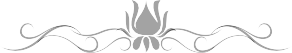 Kinh Phöôùc Ñieàn noùi Sadini phaûi ñuû naêm ñöùc:Phaùt taâm xuaát gia, vì caûm hoäi Phaät phaùp.Huûy boû hình ñeïp, vì thích öùng phaùp y.Caét aùi töø thaân, vì khoâng coøn thaân sô.Coi thöôøng thaân maïng, vì toân suøng Phaät phaùp.Chí caàu ñaïi thöøa, vì muoán hoùa ñoä quaàn meâ.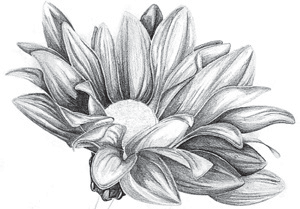 Khuyến phátBồ Đề Tâm Văn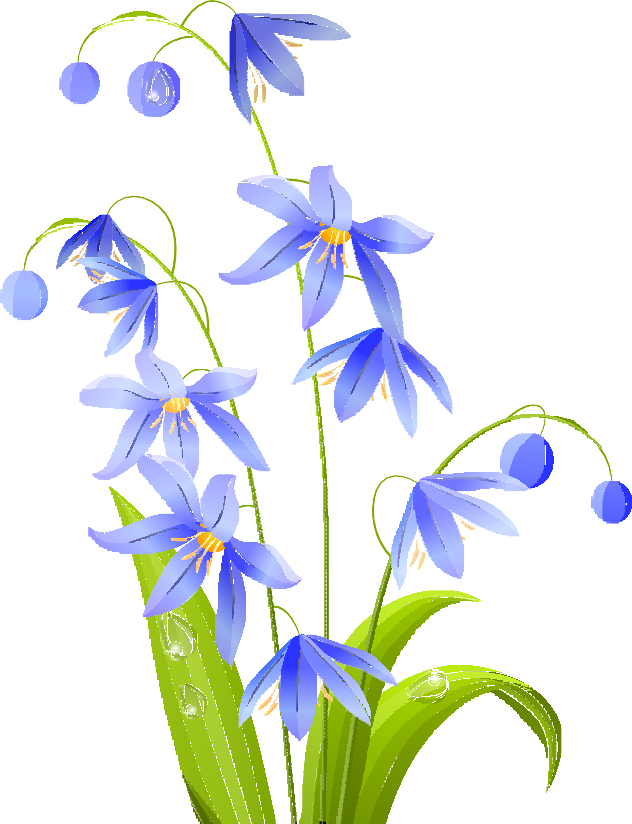 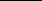 KHUYEÁN PHAÙT BOÀ ÑEÀ TAÂM VAÊN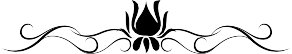 Thaät Hieàn toâi laø moät keû xuaát gia phaøm phu ñaõ baát tieáu laïi ngu heøn, khoùc maø laïy, khaån thieát khuyeán caùo ñaïi chuùng hieän tieàn, nam nöõ ñöùc tin thanh tònh veà thôøi vò lai. Xin quyù vò thöông xoùt gia taâm moät chuùt maø nghe vaø xeùt cho.Toâi töøng nghe cöûa chính yeáu ñeå nhaäp ñaïo thì söï phaùt taâm ñöùng ñaàu, vieäc khaån caáp ñeå tu haønh thì söï laäp nguyeän ôû tröôùc. Nguyeän coù laäp môùiñoä noåi chuùng sanh. Taâm coù phaùt môùi thaønh ñöôïc Phaät ñaïo. Khoâng phaùt quaûng ñaïi taâm, khoâng laäp kieân coá nguyeän thì duø traûi qua ñôøi kieáp nhieàu nhö caùt buïi, vaãn y nhieân ôû trong luaân hoài. Tu haønh lao nhoïc bao nhieâu chæ khoå sôû voâ ích. Kinh Hoa Nghieâm daïy: “Queân maát taâm Boà-ñeà maø tu thieän phaùp thì goïi laø ma söï”. Queân maát coøn vaäy, huoáng chi chöa phaùt taâm Boà-ñeà. Cho neân muoán hoïc Nhö Lai thöøa, tröôùc phaûi phaùt Boà-taùt nguyeän, khoâng theå chaäm treã.Taâm nguyeän coù nhieàu saéc thaùi khaùc nhau, toùm laïi maø noùi thì coù 8 laø: Taø chaùnh, chaân nguïy, ñaïi tieåu, thieân vieân.Tu haønh moät chieàu khoâng cöùu xeùt töï taâm, chæ lo nhöõng vieäc ôû ngoaøi vuïlôïi haùo danh, caàu laïc thuù hieän taïi hoaëc vui thích ngaøy mai. Phaùt taâm nhö vaäy goïi laø TAØ.Danh lôïi khoâng ham, chæ caàu thoaùt ly sanh töû, sôùm chöùng Boà-ñeà. Phaùt taâm nhö vaäy goïi laø CHAÙNH.Nieäm nieäm mong caàu Phaät ñaïo, böôùc böôùc hoùa ñoä chuùng sanh, nghe Phaät ñaïo laâu xa khoâng khieáp sôï, thaáy chuùng sanh naëng nghieäp khoâng thoaùi lui, ñaõ treøo nuùi thì duø vaïn tröôïng cuõng quyeát leân taän ñænh, ñaõ leo thaùp thì duø traûi chín taàng cuõng coá leân toät noùc. Phaùt taâm nhö vaäy goïi laø CHAÂN.Coù toäi khoâng saùm, coù loãi khoâng boû, trong baån ngoaøi saïch, tröôùc sieâng sau nhaùc, taâm toát  ñeå  danh  lôïi  hoen oá, thieän phaùp ñeå voïng nghieäp nhuoám nhô. Phaùt taâm nhö vaäy goïi laø NGUÏY.Chuùng sanh giôùi heát, nguyeän ta môùi heát. Boà-ñeà ñaïo thaønh, nguyeän ta môùi thaønh. Phaùt taâm nhö vaäy goïi laø ÑAÏI.Coi ba coõi nhö lao nguïc, nhìn sanh töû nhö oan gia, chæ mong töï ñoä chaúng daùm ñoä ngöôøi. Phaùt taâm nhö vaäy goïi laø TIEÅU.Ngoaøi taâm thaáy coù chuùng sanh, thaáy coù Phaät ñaïo, nguyeän ñoä nguyeän thaønh, coâng phu khoâng xaû, tri kieán coá chaáp. Phaùt taâm nhö vaäy goïi laø THIEÂN.Töï taùnh chuùng sanh theä nguyeän ñoä, töï taùnh Phaät ñaïo theä nguyeän thaønh, khoâng thaáy moät phaùp naøo ngoaøi taâm, taâm voâ töôùng, nguyeän voâ töôùng, haïnh voâ töôùng, quaû voâ töôùng, cho ñeán töôùng voâ töôùng cuõng voâ sôû ñaéc. Phaùt taâm nhö vaäy goïi laø VIEÂN.Ñoái chieáu 8 ñieàu treân, chuùng ta haõy töï xeùt choã phaùt taâm cuûa mình laø Taø hay Chaùnh, Chaân hay Nguïy, Ñaïi hay Tieåu, Thieân hay Vieân. Cöùu xeùt minh baïch roài thì boû Taø Nguïy Tieåu Thieân maø laáy Chaùnh Chaân Vieân Ñaïi. Nhö theá goïi laø chaân chaùnh phaùt Boà- ñeà taâm.Boà-ñeà taâm ñöùng ñaàu vaïn thieän. Coù nhieàu lyù do phaùt khôûi Boà-ñeà taâm, nay toùm löôïc 10 nhaân duyeân:1- BAÙO ÔN PHAÄTThích Ca Nhö Lai cuûa  chuùng  ta  ñaõ vì chuùng ta tu Boà-taùt ñaïo, traûi voâ löôïng kieáp chòu ñuû cöïc khoå. Khi ta taïo toäi, ñöùc Phaät xoùt thöông phöông tieän giaùo hoùa maø ta ngu si khoâng bieát tin nhaän. Ta ñoïa ñòa nguïc, Phaät caøngñau xoùt muoán chòu khoå thay ta. Nay ta laøm ngöôøi, Phaät daïy gieo troàng thieän caên. Ñôøi ñôøi kieáp kieáp Phaät theo doõi ta khoâng heà taïm boû. Khi Phaät taïi theá ta coøn chìm ñaém, nay ta ñöôïc thaân ngöôøi thì Phaät ñaõ dieät ñoä.Toäi loãi gì maø sinh nhaèm thôøi maït phaùp, phöôùc ñöùc gì maø ñöôïc döï haøng xuaát gia, nghieäp chöôùng gì maø chaúng nhìn thaáy thaân vaøng cuûa Phaät, nhaân laønh gì maø ñöôïc gaëp xaù lôïi cuûa Ngaøi? Neáu quaù khöù chöa töøng troàng thieän caên thì ngaøy nay laøm sao ñöôïc nghe Phaät Phaùp. AÂn ñöùc nhö vaäy nuùi non khoù saùnh. Neáu khoâng phaùt quaûng ñaïi taâm, thaät haønh Boà-taùt ñaïo, xaây döïng Phaät Phaùp, giaùo hoùa chuùng sanh thì daãu xöông tan hình naùt, cuõng khoù maø ñaùp traû ôn Phaät.BAÙO ÔN CHA MEÏCaûm thöông cha meï sanh ta cöïc nhoïc,  möôøi  thaùng  mang  thai,   ba naêm buù môùm, nhöôøng khoâ naèm öôùt, nhöôøng ngoït nuoát ñaéng, nhöõng mong sau naøy thöøa keá gia phong, soáng nuoâi cheát cuùng. Nhöng nay ta laïi xuaát gia, laïm xöng Thích töû, maïo hieäu Sa-moân, ngon ngoït khoâng cung phuïng, cuùng teá chaúng chu taát. Cha meï soáng, ta khoâng nuoâi döôõng. Cha meï cheát, ta chaúng raûnh rang ñeå ôû nhaø tieáp daãn nghieäp thöùc. Hieáu theá gian ta kham boäi baïc, hieáu xuaát theá gian ta cuõng thieáu soùt, hai ñöôøng maát caû, toäi naëng laøm sao thoaùt khoûi. Chæ coøn coù caùch thöôøng haønh Phaät ñaïo, phaùt nguyeän kieáp naøy kieáp khaùc khaép ñoä quaàn sanh. Ñöôïc nhö vaäy thì chaúng nhöõng ñeàn ôn ñaùpnghóa cha meï moät ñôøi, maø lòch kieáp song thaân ñeàu mong sieâu thoaùt.ÔN SÖ TRÖÔÛNGTình cha meï thöông con nhö bieån hoà lai laùng. Coâng cha nhö nuùi, nghóa meï nhö nguoàn, nhöng tình aùi laïi chính laø goác traàm luaân lòch kieáp. Neáu khoâng coù Sö tröôûng thì sao bieát leã nghi, sao hieåu Phaät phaùp. Leã nghóa khoâng bieát thì khaùc gì caàm thuù, Phaät phaùp khoâng hieåu thì y nhieân laø keû phaøm phu. Nay chuùng ta caø sa phuû thaân, giôùi phaåm thaám mình, aân ñöùc troïng ñaïi naøy nhôø Sö tröôûng maø ñöôïc. Neáu ta chæ caàu quaû vò nhoû, lôïi ích rieâng moät baûn thaân thì laøm sao ñeàn ôn Sö tröôûng. Cho neân phaûi y theo ñaïi thöøa, khaép ñem Phaät phaùp lôïi ích quaàn sanh.BAÙO ÔN THÍ CHUÛHieän taïi chuùng ta traêm thöù caàn duøng ñeàu khoâng phaûi cuûa mình töï coù. Chaùo côm maáy buoåi, y aùo boán muøa, taät beänh thuoác thang, thaân meänh tieâu thoï, ñeàu nhôø söùc löïc keû khaùc. Ngöôøi ta naéng möa caøy caáy maø aên chaúng ñuû no, ta ngoài maùt höôûng thoï aên uoáng maø coøn khoâng vöøa loøng. Ngöôøi ta ngaøy ñeâm ñan deät maø vaãn chòu khoå laïnh reùt, coøn ta y aùo dö daû ñaâu bieát tieác giöõ. Ngöôøi ta cöûa coû leàu tranh quanh naêm vaát vaû, coøn ta nhaø cao cöûa roäng thö thaû sôùm chieàu. Ñem söï cöïc nhoïc cuûa ngöôøi ñeå cung phuïng caùi an nhaøn cho ta, laøm sao yeân daï? Moà hoâi nöôùc maét cuûa ngöôøi ñeå cung caáp cho thaân xaùc ta, laøm sao hôïp lyù? Cho neân neáu khoâng vaän duïng bi trí trang nghieâm,song tu phöôùc hueä ñeå  thí  chuû  nhôø  ôn, chuùng sanh mong phöôùc thì  moãi haït gaïo, moãi taác vaûi ñeàu coù ñoøi nôï vaø trong saùu ñaïo u minh, nhöõng quaû baùo xaáu seõ ñôïi chôø.BAÙO ÔN CHUÙNG SANHTöø bao nhieâu kieáp ñôøi ñôøi laøm cha meï laãn nhau, ngaøy nay mang loâng ñoäi söøng nhöng kieáp xöa ñaõ töøng laø cha meï chuùng ta. Hieän taïi truøng ñoäng truøng bay nhöng quaù khöù ñaõ töøng oâm aüm buù môùm chuùng ta. Thöôøng thaáy nhoû maø xa cha meï thì lôùn leân queân maát hình daùng, huoáng chi cha meï ñôøi tröôùc. Nay ñang gaøo theùt trong ñòa nguïc, löûa ñoát trong ngaõ quyû, thoáng khoå ai bieát, ñoùi khaùt goïi ai? Ta daãu khoâng nghe khoâng thaáy nhöng hoï taátñang mong caàu cöùu vôùt. Kinh Phaät ñaõ noùi roõ vieäc aáy. Boà-taùt nhìn saâu kieán toaøn laø cha meï quaù khöù, chö Phaät vò lai, thöôøng nghó caùch ích lôïi, ñeàn traû ôn xöa.NHÔÙ KHOÅ SANH TÖÛTa cuøng chuùng sanh töø bao nhieâu kieáp, heát ôû theá giôùi naøy sang theá giôùi khaùc, moät thoaùng laøm trôøi, moät thoaùng laøm ngöôøi, moät thoaùng laøm ñòa nguïc, ngaõ quyû, baøng sanh. Cöûa ñen sôùm ra chieàu vaøo, hang saét vöøa thoaùt laïi voâ, leân nuùi ñao thì caû mình khoâng coøn maûng da nguyeân veïn, bíu  caây  kieám  thì caét xeû töøng taác töøng vuoâng, saét noùng khoâng heát ñoùi maø nuoát vaøo thì ruoät ñöùt naùt gan, ñoàng soâi ñaâu khoûi khaùt maø uoáng vaøo thì nhöø thòt tanxöông. Cöa saét xeû thaân, vöøa cöa xong ñaõ lieàn laïi ñeå chòu cöa nöõa. Gioù quaùi thoåi vaøo, vöøa cheát ñaõ soáng laïi ngay ñeå coøn chòu haønh hình. Trong thaønh löûa boác, chæ nghe caùi thaûm theùt gaøo. Trong chaäu naáu rang, toaøn moät tieáng reân thoáng thieát. Baêng giaù ñoïng laïi thì thaân nhö sen xanh traéng nhôït, maùu thòt öôùp nöôùc ñaù ñoû hoàng nhö sen nôû hoa. Taïi ñòa nguïc moät ñeâm soáng cheát vaïn laàn, vì thoáng khoå neân moät phuùt nhö ôû nhaân gian traêm naêm. Khi chòu khoå hoái haän khoâng kòp, vöøa thoaùt ra laïi ñaõ queân ngay, taïo nghieäp nhö cuõ, maõi hoaøi, laøm cho nguïc toát meät nhoïc, naøo ai chòu nghe Dieâm Vöông khuyeân baûo.Ñaùnh con löøa ñoå maùu, ñaâu  bieát  ñoù laø caùi thaûm cuûa meï mình. Loâi conheo ñeán loø thòt, naøo ñaâu bieát ñoù laø noãi ñau khoå cuûa cha mình. Xöa vua  Vaên Vöông  ñöôïc  theá  gian  toân  xöng  laø Thaùnh nhaân, maø aên thòt con ruoät coøn khoâng bieát, huoáng chi phaøm phu haøng ngaøy aên thòt cha meï laøm sao hay. Ñôøi tröôùc ôn nghóa, ñôøi nay  thaønh  oaùn thuø. Ngaøy xöa oaùn thuø, ngaøy nay thaønh ruoät thòt. Quaù khöù laø meï, hieän nay thaønh vôï. Tuùc theá laø cha, hieän taïi laø choàng. Caùc baäc coù thieân nhaõn, nhìn theá gian thaät quaû ñaùng cöôøi vaø ñaùng thöông!Möôøi thaùng ôû trong tuùi maùu, khi ñi ra phaûi moät phen doác ngöôïc, nhoû  thì ngaây ngoâ, lôùn leân lieàn tham duïc, thoaùng moät caùi ñaõ giaø ñaõ beänh, phuùt choác töû thaàn ñaõ hieän tieàn. Baáy giôø gioù vôùi löûa haønh haï neân trong thì nghieäpthöùc baán loaïn, khí vaø huyeát ñeàu raùo caïn, neân töïa hoà da thòt ôû ngoaøi khoâ khan. Khoâng moät chaân loâng naøo maø khoâng nhö bò kim xoaùy, khoâng moät thôù thòt naøo maø khoâng nhö bò dao caét. Con ruøa ñem naáu thoaùt voû coøn deã, nghieäp thöùc cuûa chuùng ta thoaùt xaùc thaät laø khoù khaên.Voïng taâm khoâng phaûi chuû nhaân, y nhö thöông khaùch boân ba. Thaân töù ñaïi khoâng thaät hình, khaùc naøo phoøng nhaø thay ñoåi. Ñem buïi caû theá giôùi, khoù ñuû ñeå ñeám thaân luaân hoài. Nöôùc caû ñaïi döông, vaãn khoâng baèng nöôùc maét bieät ly. Xöông neáu chaát leân cao hôn nuùi caû, thaây neáu ñem saép thì ñaïi ñòa khoâng ñuû choã. Khoâng ñöôïc nghe kinh Phaät, ai hay ai bieát vieäc naøy. Vaäy maø coù keû nghe kinh roài, vaãn coøntham luyeán si meâ nhö xöa. Chæ e raèng muoân kieáp ngaøn ñôøi môùi ñöôïc thaân ngöôøi, nhaân moät phen laàm lôõ  thì  seõ caû traêm kieáp meâ si. Thaân ngöôøi khoù ñöôïc maø deã maát, thôøi giôø quyù baùu deã troâi qua maø khoâng theå keùo veà. Ñöôøng tröôùc mòt môø, bieät ly vónh  vieãn,  tam  ñoà khoå baùo, ai ngöôøi chòu thay? Nghó tôùi ñaây sao khoûi buoát daï.Cho neân phaûi quaû quyeát trieät doøng sanh töû, thoaùt bieån aùi duïc, cöùu mình cöùu ngöôøi cuøng leân bôø giaùc. Taát caû nhöõng coâng ñöùc röïc rôõ phi thöôøng veà töông lai, ñeàu y cöù ôû nôi moät cöû ñoäng naøy ñaây.TOÂN TROÏNG TAÙNH LINHHieän tieàn taâm cuûa chuùng ta cuøng vôùi ñöùc Thích Ca Theá Toân, khoânghai khoâng khaùc. Vaäy maø Theá Toân ñaõ thaønh chaùnh giaùc töø voâ löôïng kieáp, coøn chuùng ta thì cöù ngu si thaùc loaïn phaøm phu. Theá Toân thì coù voâ löôïng thaàn thoâng tueä giaùc, coâng ñöùc trang nghieâm. Coøn chuùng ta chæ coù voâ bieân nghieäp chöôùng phieàn naõo, sanh töû buoäc raøng. Taâm taùnh ñoàng nhaát maø meâ ngoä thì khaùc nhau moät vöïc moät trôøi. Xeùt kyõ khoâng tuûi theïn ñöôïc sao? Ngoïc baùu voâ giaù laáp xuoáng buøn laày, maø nôõ coi nhö ngoùi gaïch khoâng chuùt quyù tieác.Phaûi vaän duïng voâ löôïng thieän phaùp, ñoái trò voâ bieân phieàn naõo. Coù coâng tu haønh thì taùnh ñöùc môùi toû loä. Ngoïc baùu ñöôïc röûa saïch ñeå treân cao thì aùnh saùng choùi loøa khaép nôi. Nhö theá môùi khoâng phuï söï giaùo hoùa cuûaPhaät. Nhö theá môùi khoâng phuï taùnh linh cuûa mình.SAÙM HOÁI NGHIEÄP CHÖÔÙNGKinh daïy phaïm moät toäi ñoät-caùt- la, ñoïa ñòa nguïc baèng naêm traêm tuoåi thoï cuûa Töù Thieân Vöông. Ñoät-caùt-la laø toäi nhoû maø coøn quaû baùo nhö vaäy, huoáng chi toäi naëng. Kinh Ñòa Taïng  noùi: “Chuùng sanh coõi Dieâm-phuø-ñeà cöû thaân moáng nieäm, khoâng chi khoâng toäi”. Chuùng ta luoân luoân traùi vôùi giôùi luaät, mieáng aên mieáng uoáng moãi moãi thöôøng phaïm thi-la. Moät ngaøy toäi ñaõ voâ löôïng, huoáng chi troïn ñôøi, huoáng chi nhieàu kieáp. Cöù laáy nguõ giôùi maø xeùt thì möôøi ngöôøi heát chín vi phaïm, baøy toû thì ít, daáu gieám laïi nhieàu. Nguõ giôùi laø giôùi cuûa taïi gia maø coøn khoânggiöõ noåi, huoáng chi Sadi, Tyø-kheo, Boà- taùt. Hoûi caùi danh thì töï xöng laø Tyø- kheo, xeùt caùi thaät thì chöa ñuû laøm Öu-baø-taéc. Nhö theá khoâng ñaùng xaáu hoå sao? Phaûi bieát giôùi Phaät khoâng thoï thì thoâi, ñaõ thoï thì khoâng ñöôïc phaïm, bôûi vì khoâng  phaïm  thì  thoâi,  ñaõ phaïm chaéc chaén ñoïa laïc. Cho neân caûm thöông thaân mình laïi xoùt ngöôøi khaùc, ngaøn ñôøi muoân kieáp aùc baùo khoù traùnh. Hoâm nay thaân mieäng bi thieát, nöôùc maét theo aâm thanh maø tuoân rôi, khaép vì chuùng sanh khaån caàu saùm hoái.CAÀU SANH TÒNH ÑOÄTu haønh coõi naøy tieán ñaïo raát khoù, traûi qua nhieàu kieáp chöa chaéc hoaøn thaønh, vaõng sanh coõi Phaät thaønh ñaïoraát deã, chæ noäi moät ñôøi laø xong. Do ñoù, Thaùnh xöa Hieàn tröôùc ai cuõng khuynh höôùng Tònh-ñoä. Ngaøn kinh vaïn luaän ñeàu chæ choã aáy laø choã trôû veà. Quaû thaät maït phaùp tu haønh khoâng phaùp moân naøo hôn. Kinh A Di Ñaø noùi: “Khoâng theå laáy ít thieän caên phöôùc ñöùc nhaân duyeân maø ñöôïc vaõng sanh”. Thieän caên lôùn khoâng chi baèng nieäm Phaät, phöôùc ñöùc lôùn khoâng chi baèng phaùt quaûng ñaïi taâm. Nhaát taâm nieäm Phaät hôn boá thí moät traêm naêm, moät nieäm phaùt taâm Boà-ñeà coâng ñöùc vöôït söï tu haønh nhieàu kieáp. Bôûi vì nieäm Phaät voán mong laøm Phaät, khoâng phaùt taâm Boà-ñeà thì coù nieäm cuõng khoâng laøm gì. Phaùt taâm coát ñeå tu haønh, khoâng vaõng sanh Tònh-ñoä raát deã thoaùi chuyeån.Phaùt taâm laø gieo gioáng Boà-ñeà, caøy baèng caøy nieäm Phaät. Phaùt taâm laø nhaân, nieäm Phaät laø duyeân. Nhaân duyeân ñaày ñuû thì traùi haït tueä giaùc nhaäm vaän vieân thaønh.  Ñaïi  nguyeän  laø thuyeàn, nieäm Phaät nhö xuoâi gioù, Tònh-ñoä Taây phöông Cöïc Laïc quyeát ñònh vaõng sanh.PHAÄT PHAÙP TRÖÔØNG TOÀNTheá Toân ta voâ löôïng kieáp vì ta tu ñaïo Boà-ñeà, laøm nhöõng vieäc khoù laøm, nhaãn nhöõng vieäc khoù nhaãn, nhaân troøn quaû ñuû môùi ñöôïc thaønh Phaät. Giaùo hoùa khaép caû, cô duyeân hoaøn taát, Ngaøi nhaäp Nieát-baøn. Chaùnh phaùp Töôïng phaùp ñaõ qua, tôùi thôøi Maït phaùp. Phaät Phaùp coøn ñoù nhöng ngöôøi tu haønh thì khoâng, taø chaùnh khoâng phaân, ñuùng saihoãn taïp, tranh giaønh nhaân ngaõ, ñeo ñuoåi lôïi danh. Môû maét ra nhan nhaûn thaáy ñeàu nhö vaäy. Chaúng bieát Phaät laø baäc naøo, Phaùp laø nghóa gì, Taêng laø ngöôøi chi. Suy taøn ñeán theá, nghó  tôùi khoâng khoûi khoâng rôi nöôùc maét. Thaân laøm con Phaät maø khoâng theå ñeàn ôn Phaät. Voâ ích cho mình, voâ ích cho ngöôøi, hieän taïi soáng voâ ích, mai haäu cheát voâ ích. Keû toäi naëng chaúng phaûi ta thì ai? Trôøi cao chaúng theå che noåi, ñaát daøy cuõng khoù chôû ñöôïc. Ñau ñôùn khoân nhaãn, toan tính  khoâng  ñöôïc, neân queân baûn chaát queâ heøn, phaùt taâm roäng lôùn, tuy chöa coù khaû naêng vaõn hoài maït vaän ngay luùc naøy, nhöng quyeát chí lo tính hoä trì Phaät Phaùp mai sau. Do ñaây cuøng caùc thieän höõu quy tuï ñaïo traøng, soaïn thuaät saùm phaùp,laäp phaùp hoäi naøy, phaùt boán möôi taùm ñaïi nguyeän, nguyeän naøo cuõng mong hoùa ñoä chuùng sanh, thaâm taâm mong caàu Phaät ñaïo, theä nguyeän phaùt khôûi baây giôø nhöng ñeàu theà  cuøng  taän  vò lai teá. Heát ñôøi naøy nguyeän sanh Cöïc Laïc, döï vaøo chín phaåm, xong roài  trôû laïi Ta Baø. Mong sao Phaät nhaät taêng huy, phaùp moân roäng môû, bieån Taêng giaø ñöôïc trong laëng ôû ngay coõi Ta Baø, daân chuùng ñöôïc tieáp hoùa thaønh nhaân gian Tònh-ñoä, Phaät Phaùp tröôøng toàn, moái öu tö chaân thaønh thieát tha aáp uû.Möôøi nhaân duyeân, taùm saéc thaùi, khuynh höôùng ñaõ coù loái, khai phaùt ñaõ coù nôi.Chuùng ta ñaõ ñöôïc thaân ngöôøi ôû trong ñaïo phaùp, saùu caên veïn toaøn, côtheå an oån, tín taâm ñaày ñuû laïi khoâng ma chöôùng, huoáng chi coøn ñöôïc xuaát gia, thoï giôùi cuï tuùc, ñöôïc gaëp ñaïo traøng, ñöôïc nghe thuyeát phaùp, chieâm baùi xaù lôïi, tu taäp saùm moân, hoäi ngoä thieän höõu, thaéng duyeân ñaày ñuû, nhö vaäy maø coøn khoâng phaùt ñaïi taâm, hoûi ñôïi ñeán ngaøy naøo?Caàu xin ñaïi chuùng thöông xoùt thaønh taâm ngu muoäi cuûa toâi, xeùt ñeán chí nguyeän khoå sôû cuûa toâi, maø cuøng toâi laäp nguyeän, cuøng toâi phaùt taâm. Ai chöa phaùt thì nay phaùt, ai ñaõ phaùt roài thì tieán trieån, tieán trieån roài thì lieân tuïc. Ñöøng sôï khoù maø khieáp haõi luøi böôùc, ñöøng cho deã maø khinh thöôøng hôøi hôït, ñöøng ham mau maø thaønh haáp taáp, ñöøng bieáng nhaùc maø thieáu duõng tieán, ñöøng ueå oaûi maø khoâng phaánkhôûi, ñöøng chaàn chôø maø ñaët kyø heïn, ñöøng vì thieáu thoâng minh maø khoâng löu yù, ñöøng vì trình ñoä chaäm chaïp maø töï khinh khoâng coù phaàn. Nhö troàng caây, laâu ngaøy thì reã aên xuoáng saâu. Nhö maøi dao, maøi maõi thì dao cuøn cuõng thaønh saéc. Khoâng theå vì reã caïn maø khoâng troàng ñeå maëc caây khoâ heùo. Khoâng theå vì dao cuøn maø khoâng maøi ñeå dao voâ duïng.Neáu cho tu laø khoå thì bieáng nhaùc coøn khoå hôn. Tu khoù nhoïc moät thôøi maø an vui vónh vieãn. Bieáng nhaùc thì töïa hoà moät ñôøi thö thaû nhöng nhieàu kieáp khoå ñau. Huoáng chi laáy phaùp moân Tònh-ñoä laøm thuyeàn taøu, coøn lo gì thoaùi chuyeån, laáy tueä giaùc voâ sanh laøm söùc nhaãn, coøn sôï gì khoù khaên. Neân bieát toäi nhaân trong ñòa nguïc maøcoøn phaùt ñöôïc taâm Boà-ñeà, huoáng chi chuùng ta laøm ngöôøi laïi coøn laø con Phaät, maø khoâng laäp ñaïi nguyeän ngay trong ñôøi naøy. Voâ thuûy hoân meâ quaù khöù khoâng theå caûn laïi, ngaøy nay tænh ngoä coøn coù theå söûa soaïn töông lai. Meâ maø chöa tænh coá nhieân ñaùng thöông, bieát maø khoâng laøm thaät laø ñaùng tieác. Sôï khoå ñòa nguïc thì tinh taán töï sanh, nhôù nghó voâ thöôøng thì bieáng nhaùc töï dieät. Ñieàu caàn thieát laø laáy Phaät Phaùp laøm roi caûnh saùch, laáy thieän höõu laøm tay daét daãn ñöôøng, troïn ñôøi coá baùm víu khoâng taùch rôøi thì khoâng laøm gì coøn coù söï thoaùi chuyeån.Ñöøng cho moät nieäm laø nhoû, ñöøng cho lôøi nguyeän laø thöôøng. Taâm chaân thì söï thaät, nguyeän  roäng  thì  haïnh saâu, khoâng gian khoâng lôùn maø chaântaâm môùi lôùn, kim cöông khoâng beàn maø nguyeän löïc môùi beàn. Neáu quaû thaät ñaïi chuùng khoâng boû lôøi toâi thì quyeán thuoäc giaùc ngoä baïn laønh sen vaøng töø ñaây giao keát, cuøng nguyeän ñoàng sanh Tònh-ñoä, ñoàng thaáy Di Ñaø, ñoàng hoùa chuùng sanh, ñoàng thaønh chaùnh giaùc. Nhö vaäy thì ba möôi hai dieäu töôùng, traêm phöôùc trang nghieâm, haún baét ñaàu töø söï phaùt taâm laäp nguyeän ngaøy hoâm nay. Xin ñaïi chuùng cuøng nhau noã löïc, thaät laø voâ cuøng may maén.MỤC LỤCTỨ THẬP NHỊ CHƯƠNGTỳ Kheo Ni Hải Triều ÂmNHAØ XUAÁT BAÛN TOÂN GIAÙO53 Traøng Thi - Hoaøn Kieám - Haø Noäi ÑT: 024.37822845 - Fax: 024.37822841Email:   nhaxuatbantongiao@gmail.comChòu traùch nhieäm xuaát baûnGiaùm ñoác - Toång bieân taäp....Bieân taäp: ....Trình baøy & bìa: Khaùnh ChiSöûa baûn in: Tyø-kheo-ni Baûo GiaùcÑôn vò lieân keát:Chuøa Döôïc SöÑòa chí:Thoân Phuù An, xaõ Phuù Hoäi,huyeän Ñöùc Troïng, tænh Laâm Ñoàng.Soá löôïng in: ... baûn, khoå 14,5x20,5cm. In taïi: ....... Soá ÑKXB:	/CXBIPH/..../TG. Maõ ISBN: .....QÑXB: 228/QÑ-NXBTG ngaøy	Inxong vaø noäp löu chieåu naêm 2019.